Wellbeing Assessment ReportJuniata College10 May, 2018How to Read this DocumentThis document summarizes your school’s data from the Spring 2018 Wake Forest University Wellbeing Assessment.Navigating your reportThe report is broken down according to sections of the Wellbeing Assessment, which are organized in alphabetical order with the following exception: Demographics, Additional Items, and Custom Items. These appear at the end of the report.The table of contents can be used to navigate from section to section. Simply Ctrl + click on the section heading in the table of contents to move to that section. The footer of each page contains a hyperlink that says “Click here to return to table of contents”. If you open the footer, you can Ctrl + click on that link to navigate back to the table of contents.Additional Items and Custom ItemsEach school had the opportunity to select up to two sets of Additional Items from the following: Campus Safety, Medical Care, Mental Health Care, and Money. Each school also had the opportunity to add up to 3 custom items. If you opted to include Additional Items and/or Custom Items in your survey, they will appear at the end of your report (after the demographics) and will be indicated by section headings Additional Items and Custom Items.Reading your reportThe data is summarized using charts and tables, which provide information on the number and proportion of students who responded in a given way to each item. Some items do not have a chart because the data was best represented in a table or some other form. Below is more information on how to read the charts and tables.breakCharts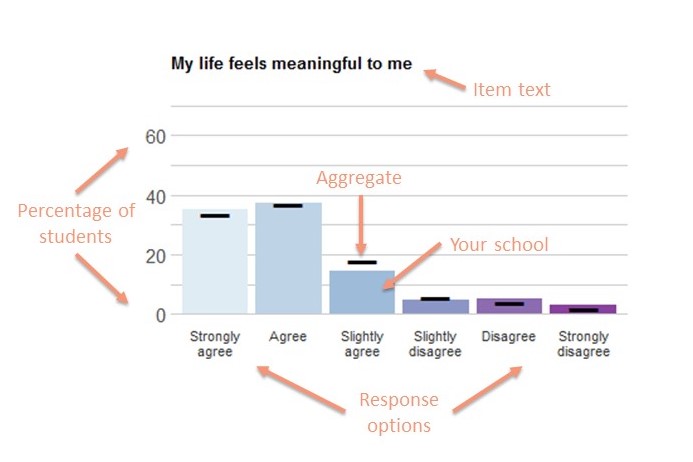 Each bar on the bar chart represents the percentage of students at your school who endorsed a particular response option for the given item. The bold black lines represent the percentage of students in the aggregated sample of all schools who endorsed a particular response. The item text is at the top of the chart and the response options are indicated along the bottom of the chart. Charts for Additional Items and Custom items do not include aggregate data.breakTables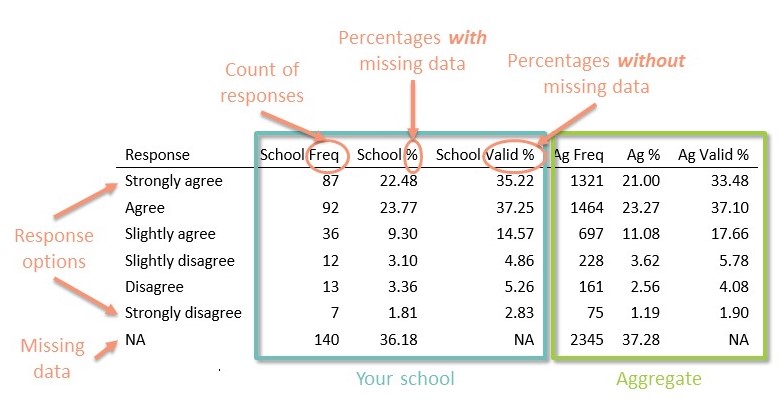 Following the bar chart is frequency table for each item. There are two sets of 3 columns. The left-hand columns labeled School represent students at your school, and the right-hand columns labeled Ag represent students from the aggregate sample of all schools. The Freq column indicates the raw number of students who endorsed each response option. The % column indicates the proportion of students who endorsed each response option, including those who did not provide a response (indicated in the table as NA’s). The Valid % column indicates the proportion of students who endorsed each response option, not including those who did not provide a response. The Valid % provides the most useful interpretation of the data and is identical to the percentage indicated in the bar chart. For items with no chart, the item text is indicated at the top of the table. Tables for Additional and Custom items do not include aggregate data.Summary StatisticsYour SchoolTotal N of participants = 387Mean age of participants = 20.06Gender:Female = 66.41%Male = 32.03%Other = 1.56%Class standing:First year or freshman = 24.74%Sophomore = 23.7%Junior = 23.44%Senior = 28.12%AggregateTotal N of participants = 6291Mean age of participants = 20.26Gender:Female = 68.26%Male = 30.71%Other = 1.03%Class standing:First year or freshman = 27.85%Sophomore = 23.94%Junior = 26.41%Senior = 21.81%Academic EngagementThis set of items asks you about your academic experience.Please rate how strongly you agree or disagree with the following statements.ACAENG_1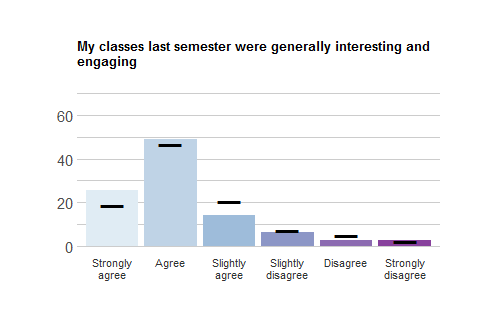 ACAENG_2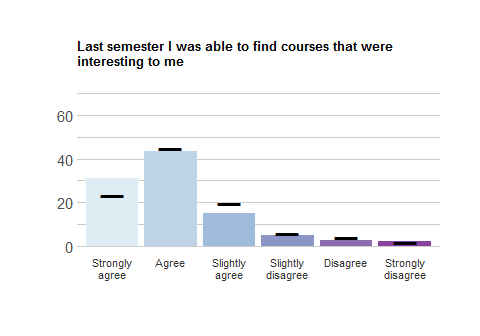 ACAENG_3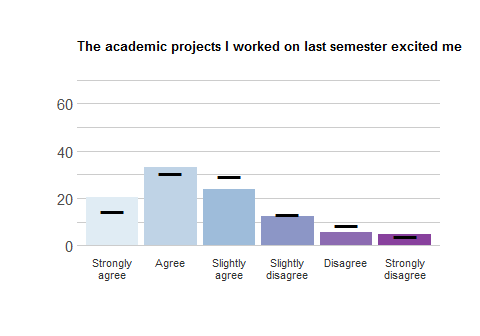 Academic OutcomesThis set of items asks about your work and academic plans.How likely is it that you will do any of the following:OUTCOMES_1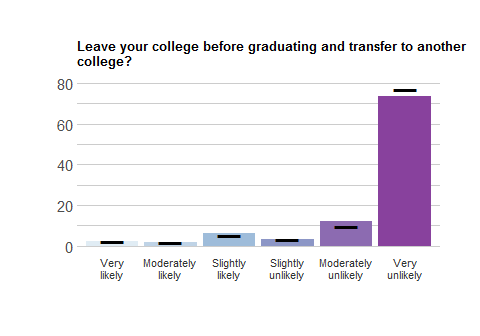 OUTCOMES_2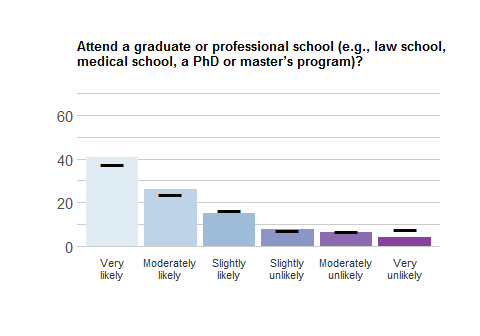 OUTCOMES_3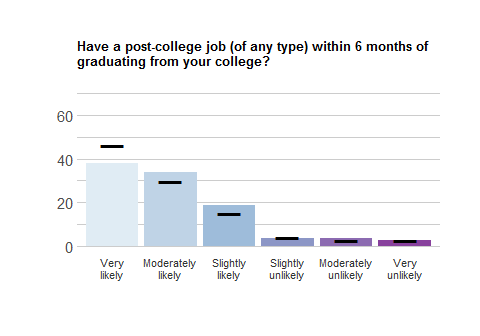 Activity EngagementThis set of items asks about the activities you are involved in.ActivitiesIn an average week, do you participate in any of the following?ACT1_1Social fraternity or sororityACT1_2:Academic fraternity or honor societyACT1_3:Varsity sportACT1_4:Club/intramural sportACT1_5:Campus recreation activities (e.g. group fitness classes, outdoor excursions, etc.)ACT1_6:Performing arts groupACT1_7:Community service groupACT1_8:Spiritual/faith-based groupACT1_9:Political groupACT1_10:Student governmentACT1_11:Cultural/ethnic organizationACT1_12:Media group (e.g. newspaper, radio station, etc.)ACT1_13:OtherOutcomesThinking about all the activities you are involved in at your school, please rate how strongly you agree or disagree with the following statements.ACT2_1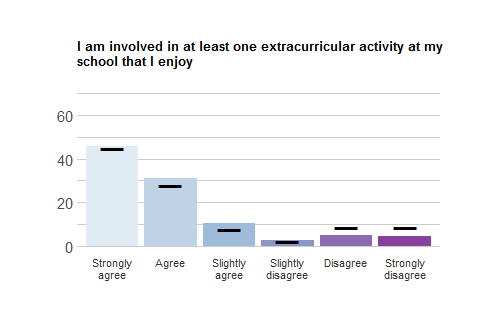 ACT2_2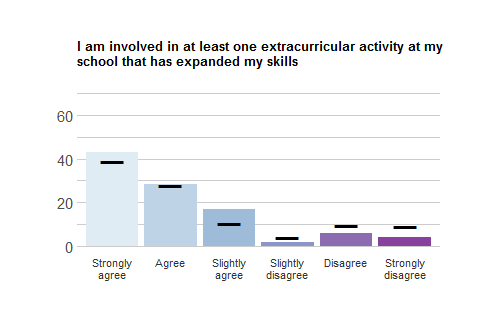 ACT2_3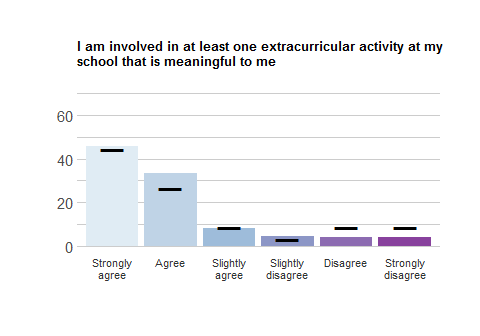 PathwaysThinking about all the activities you are involved in at your school, please rate how strongly you agree or disagree with the following statements.ACT2_4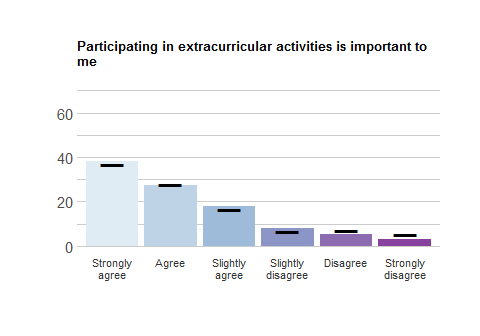 ACT2_5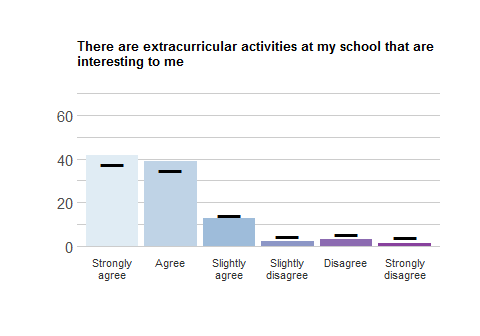 ACT2_6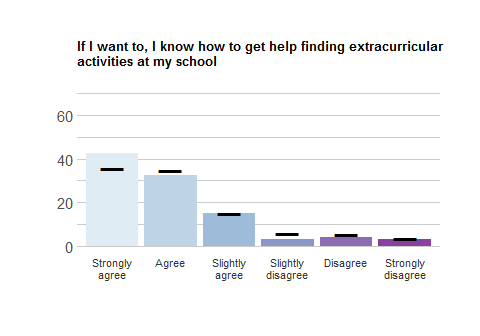 ACT2_7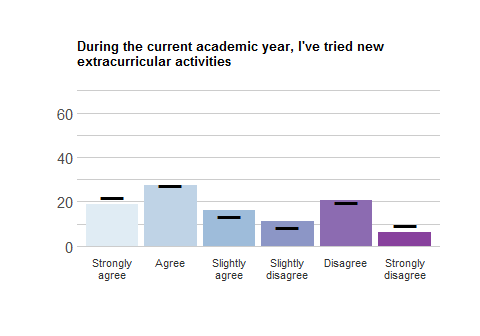 ACT2_8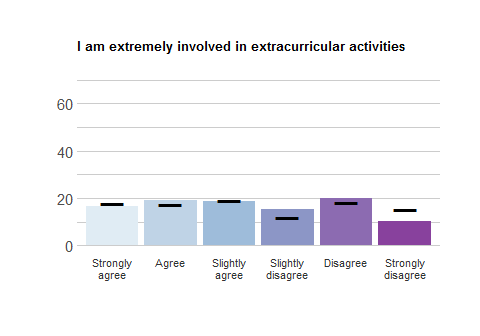 ACT2_9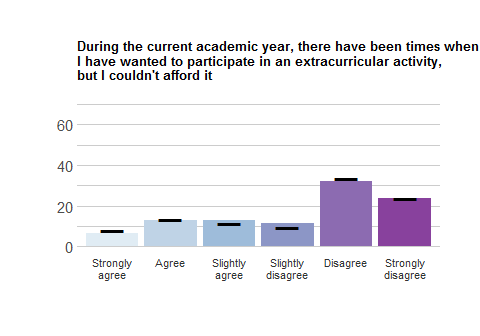 ACT2_10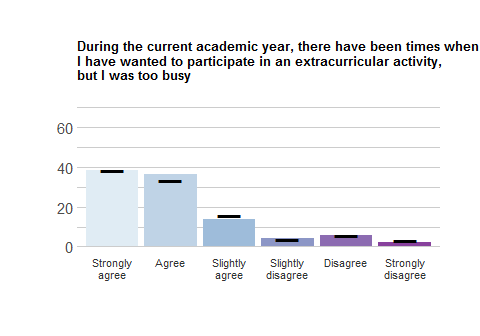 ACT3NOTE: People who agreed with ACT2_10 received the following items.Thinking more about being too busy to participate in extracurricular activities, which of the following get in the way? (Select all that apply)BelongingThis set of items asks you about your sense of belonging to your school.OutcomesPlease rate how strongly you agree or disagree with the following statements.BELONG_10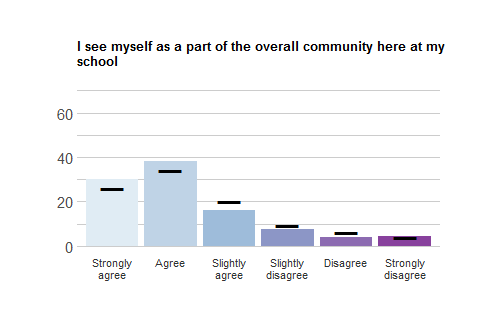 BELONG_11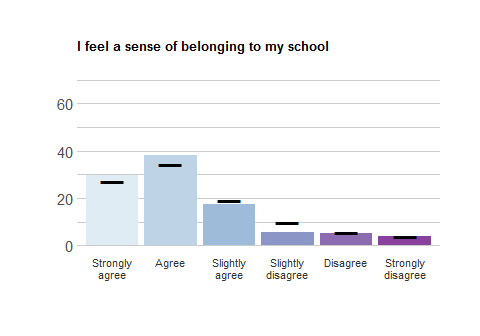 BELONG_12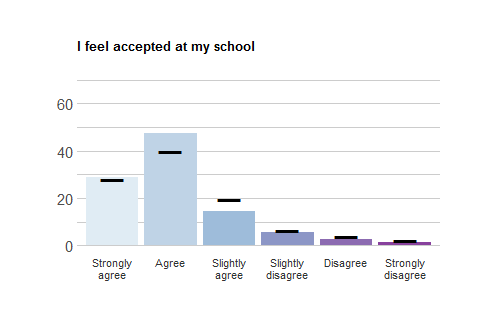 BELONG_13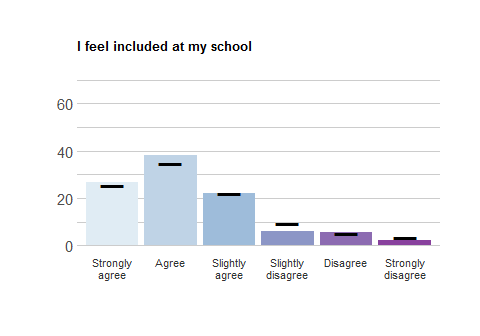 PathwaysPlease rate how strongly you agree or disagree with the following statements.BELONG_1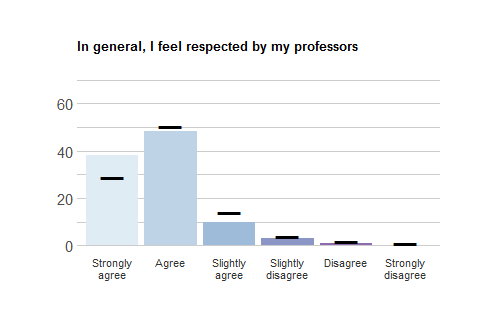 BELONG_2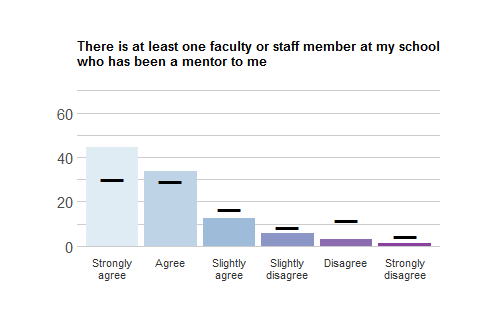 BELONG_3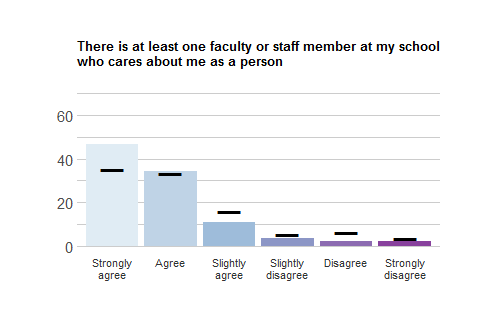 BELONG_4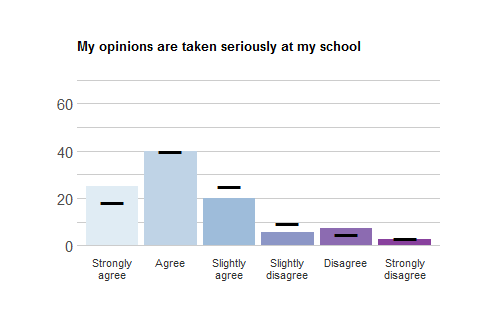 BELONG_5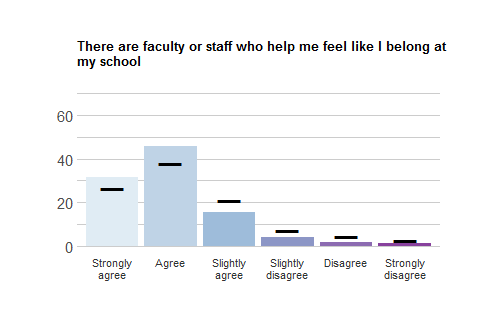 BELONG_6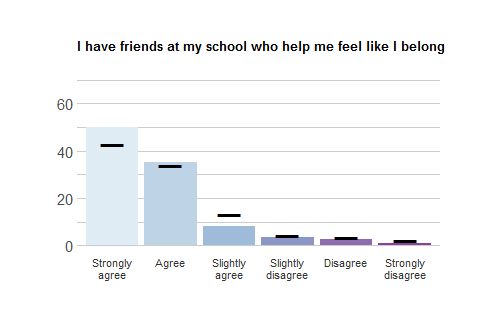 BELONG_7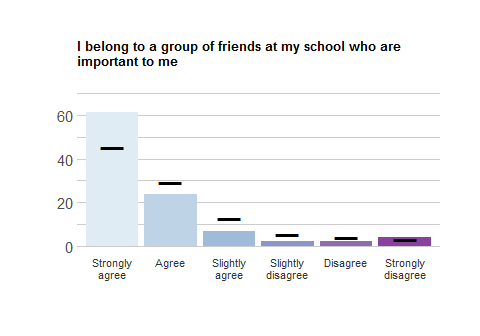 BELONG_8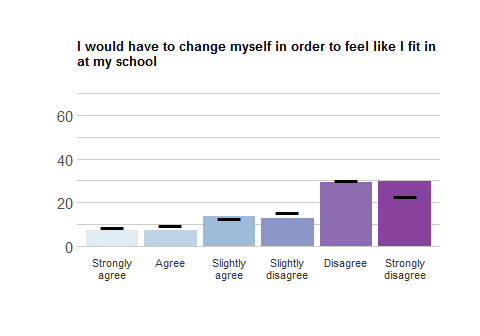 BELONG_9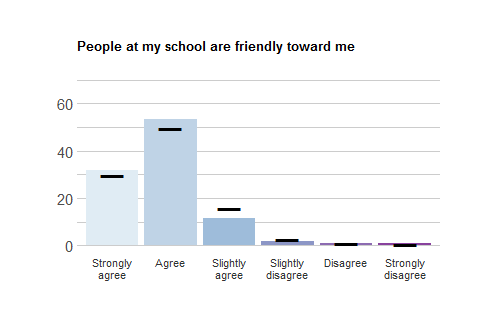 breakExperiences of discriminationThis set of items asks you about your discrimination experiences at your schoolDuring the current academic year, I have experienced discrimination (e.g. being excluded from activities or being the target of disparaging jokes, slurs, or comments) as a result of my:BDISC_1Racial/ethnic backgroundBDISC_2GenderBDISC_3Religious affiliationBDISC_4Socioeconomic statusbreakBDISC_5Political beliefsBDISC_6Sexual orientationBDISC_7DisabilityHealth and substance useThis set of items asks you about your health and substance use.Health behaviorsPlease rate how strongly you agree or disagree with the following statements.HEALTH_1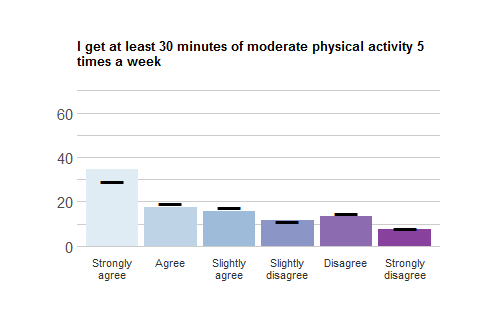 HEALTH_2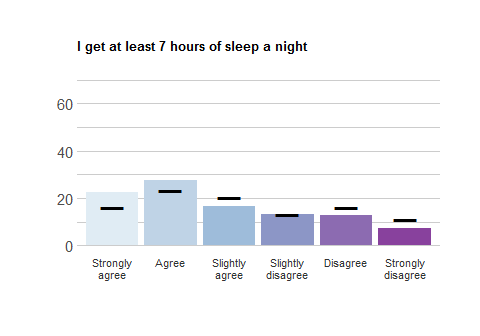 HEALTH_3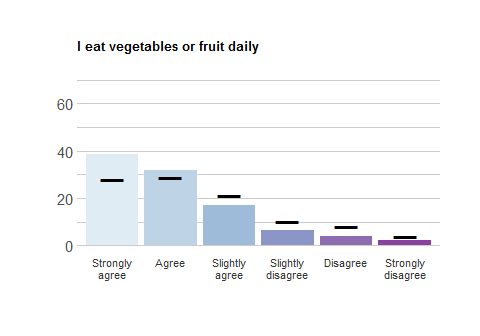 Health attitudesPlease rate how strongly you agree or disagree with the following statements.HEALTH_4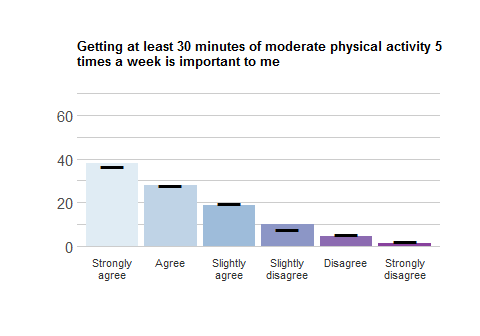 HEALTH_5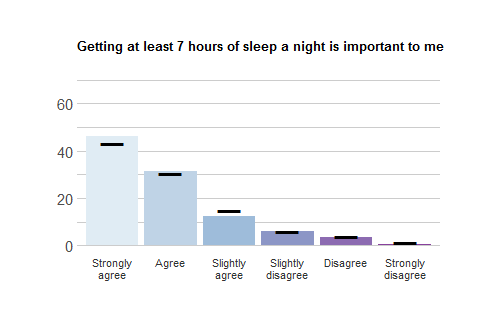 HEALTH_6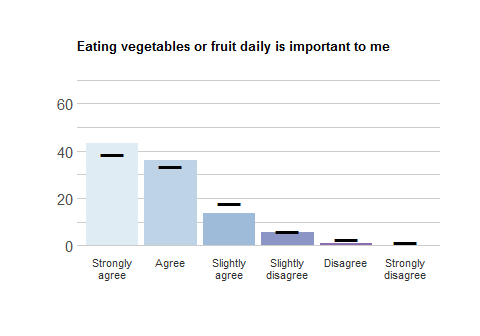 HEALTH_7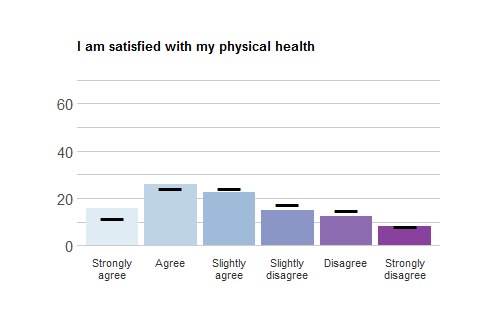 Alcohol usePlease rate how strongly you agree or disagree with the following statements.SUBST1_1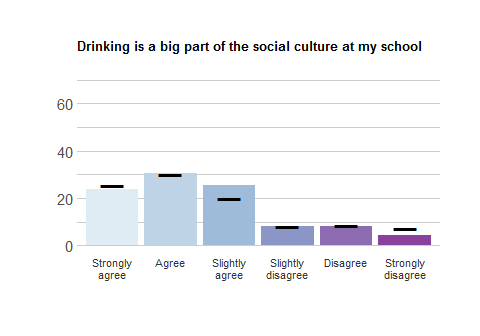 SUBST1_2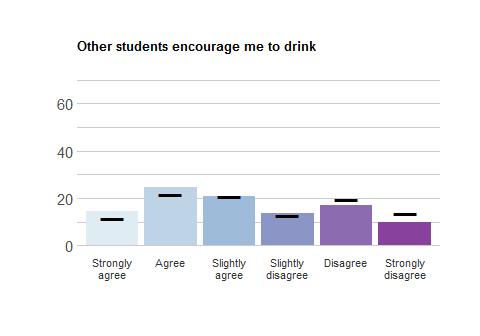 SUBST1_3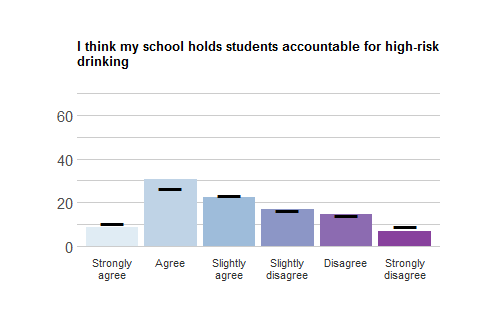 SUBST2_1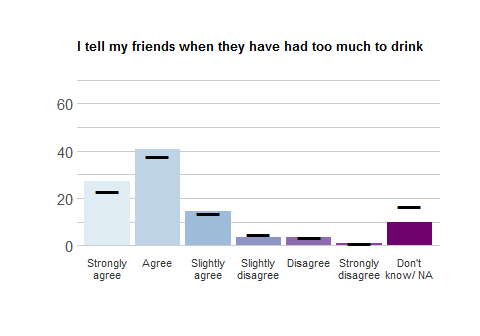 SUBST2_2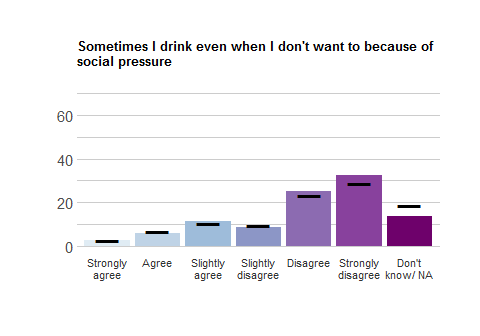 SUBST2_3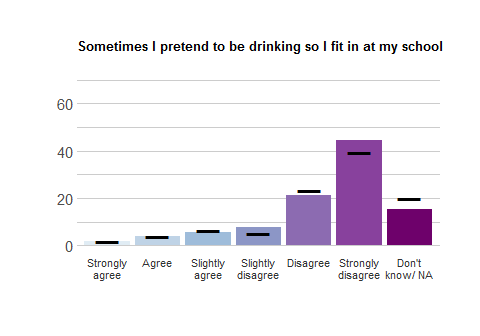 SUBST2_4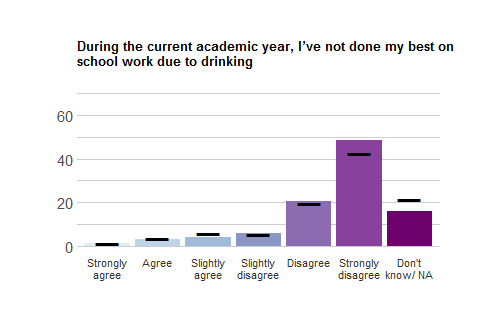 SUBST3_1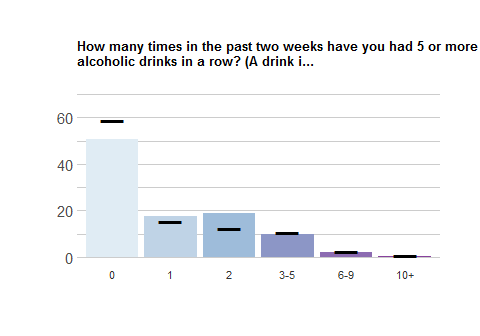 SUBST3_2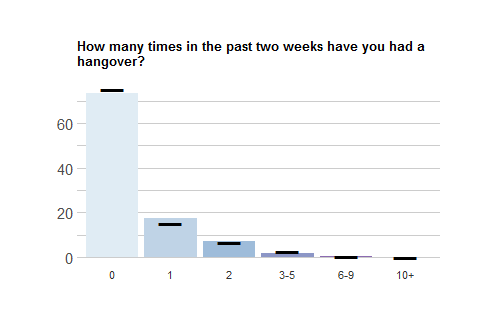 Lifelong ServiceThis set of items asks you about your attitudes toward helping people.OutcomesPlease rate how strongly you agree or disagree with the following statements.LLS_1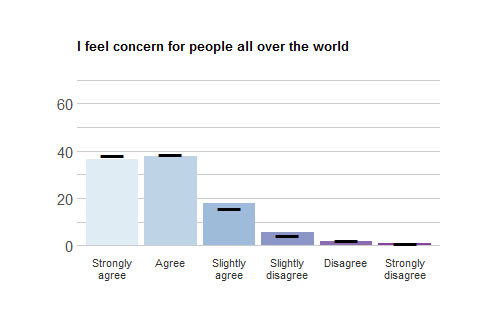 LLS_2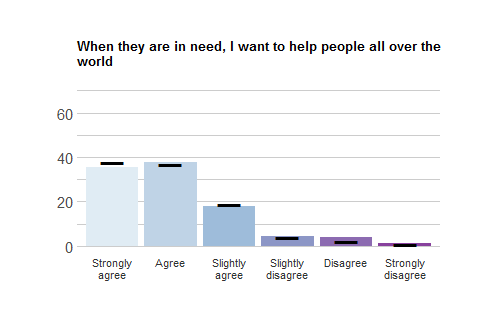 LLS_3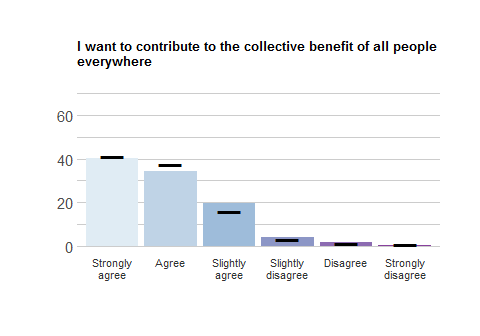 PathwaysPlease rate how strongly you agree or disagree with the following statements.LLS_4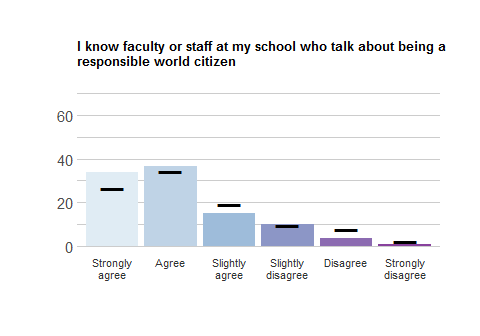 LLS_5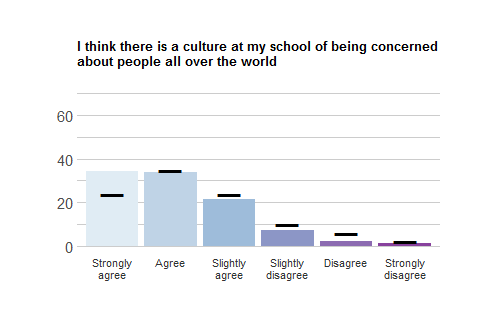 LLS_6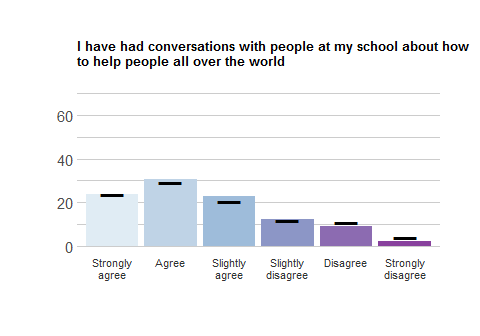 LLS_7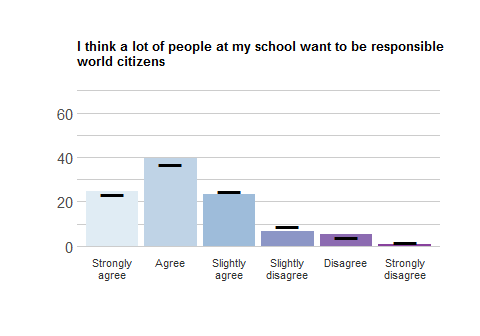 LLS_8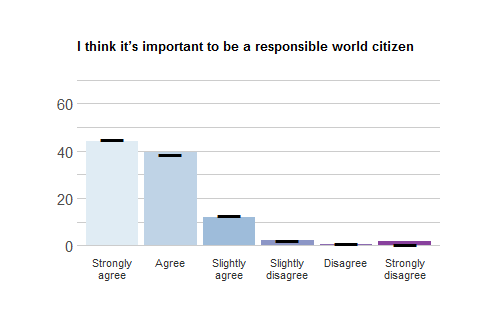 Life SatisfactionThis set of items asks how satisfied you are with several areas in your life.Please rate how strongly you agree or disagree with the following statements.LIFESAT_1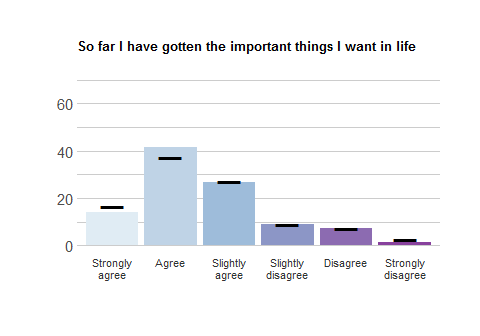 LIFESAT_2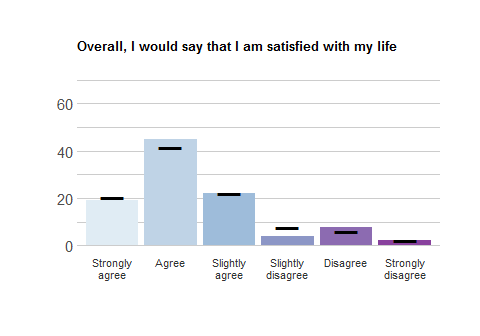 LIFESAT_3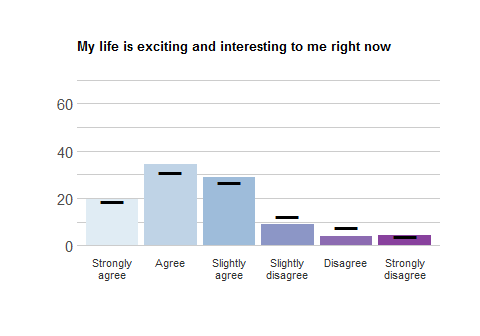 LIFESAT_4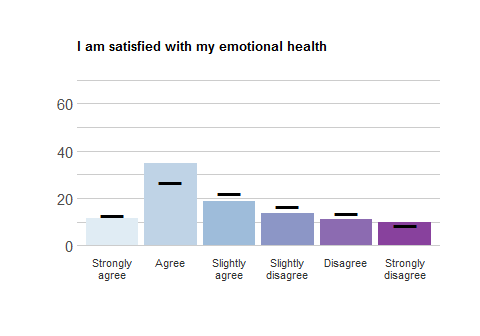 LIFESAT_5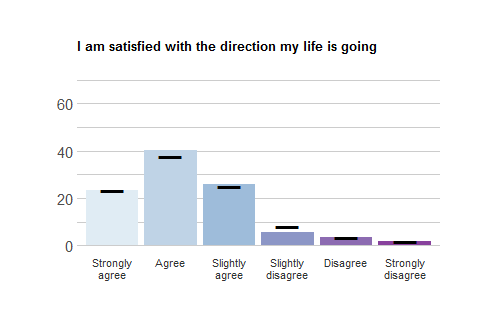 MeaningThis set of items asks about your sense of meaning in life.OutcomesPlease rate how strongly you agree or disagree with the following statements.MEANING_1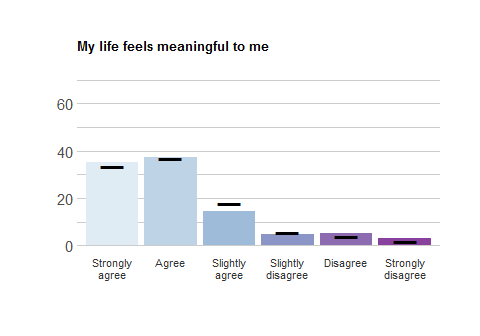 MEANING_2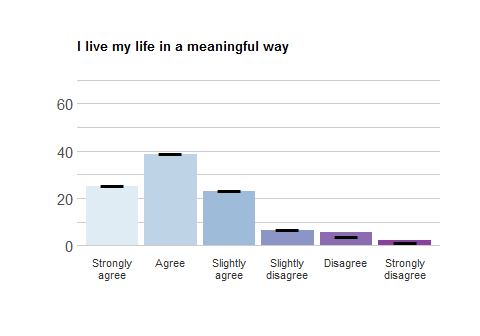 MEANING_3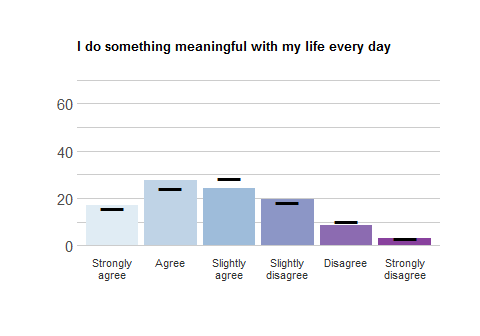 PathwaysPlease rate how strongly you agree or disagree with the following statements.MEANING_4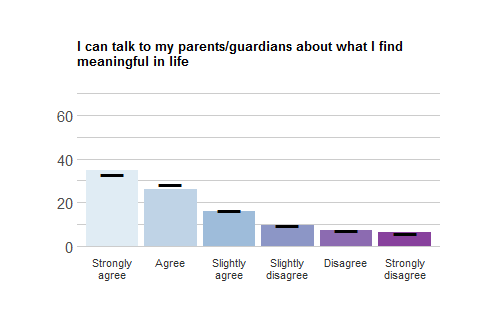 MEANING_5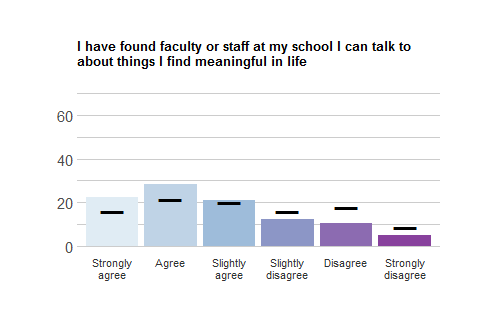 MEANING_6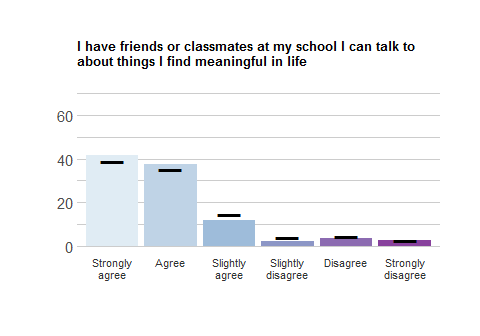 MEANING_7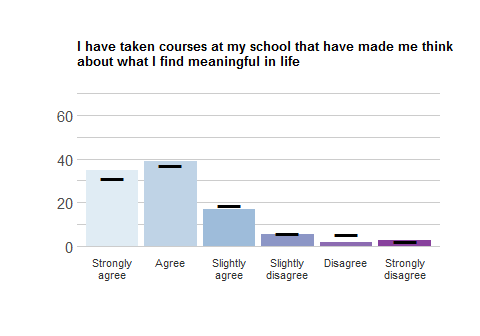 MEANING_8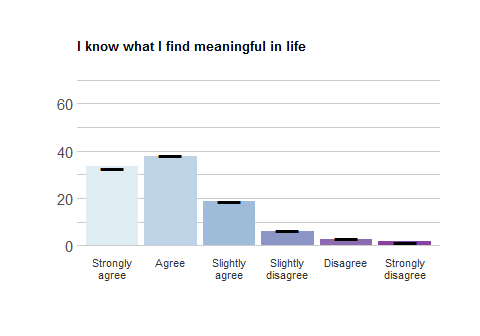 MEANING_9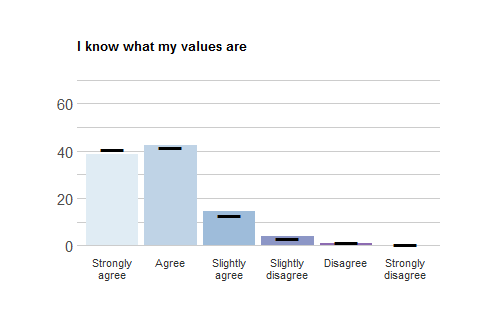 MEANING_10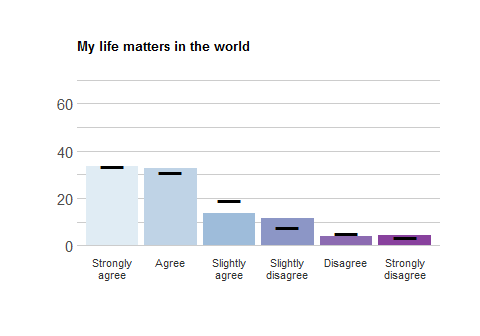 MEANING_11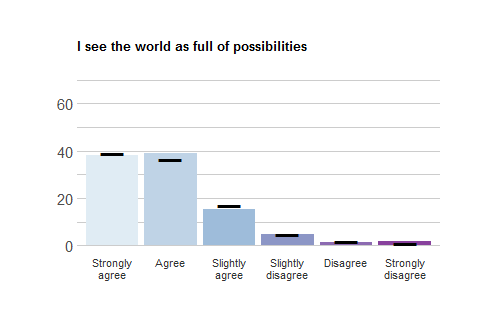 MEANING_12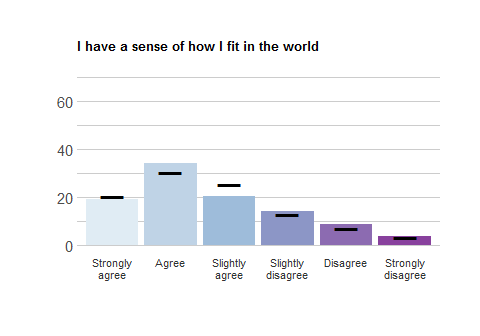 MoodThese items ask you about how you have been feeling lately.HappinessOver the past two weeks, how often have you experienced any of the following:HAPPY_1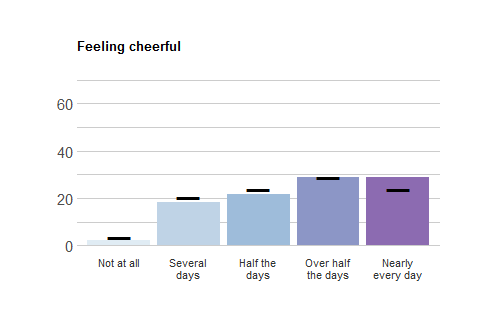 HAPPY_2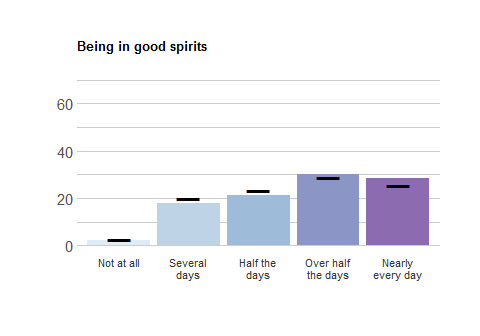 HAPPY_3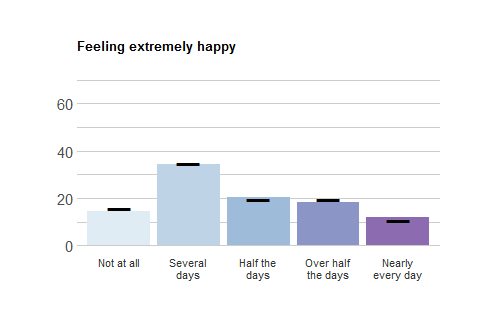 AnxietyOver the past two weeks, how often have you experienced any of the following:ANX_1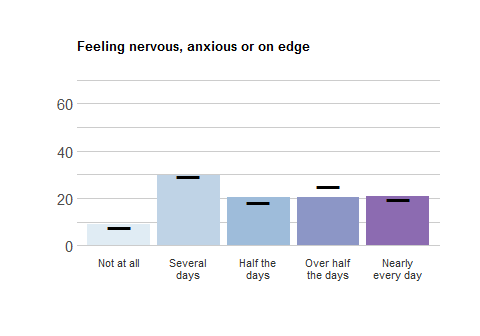 ANX_2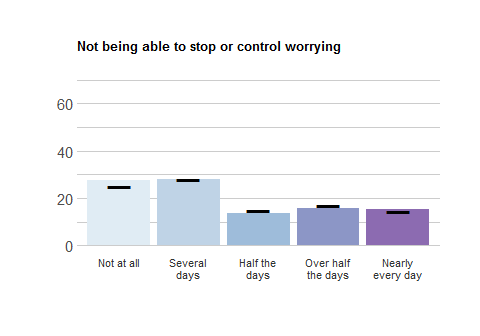 ANX_3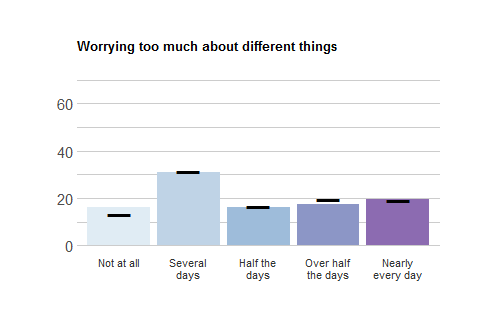 DepressionOver the past two weeks, how often have you experienced any of the following:DEP_1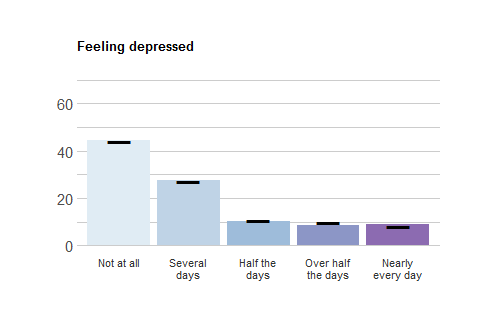 DEP_2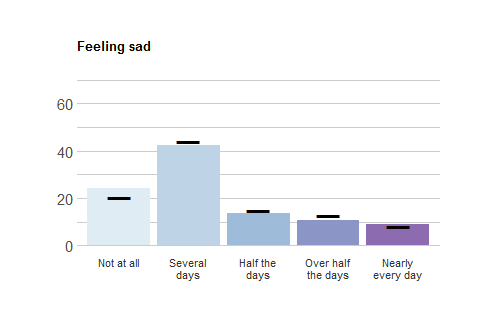 DEP_3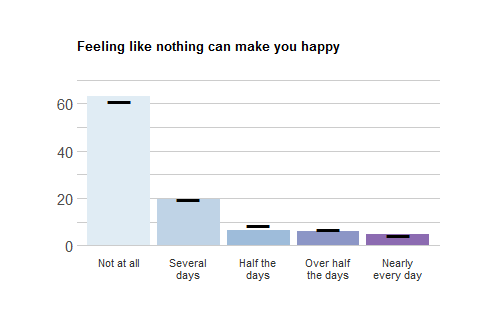 LonelinessOver the past two weeks, how often have you experienced any of the following:LONE_1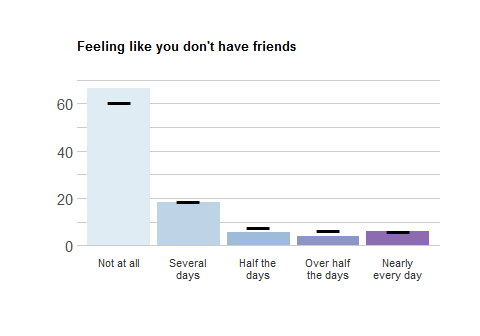 LONE_2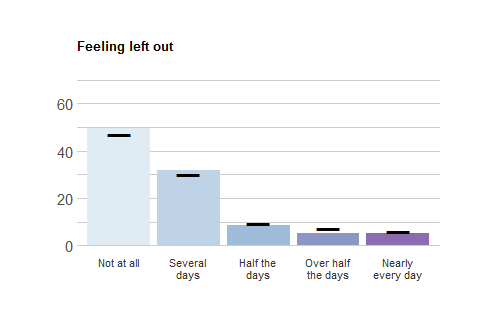 LONE_3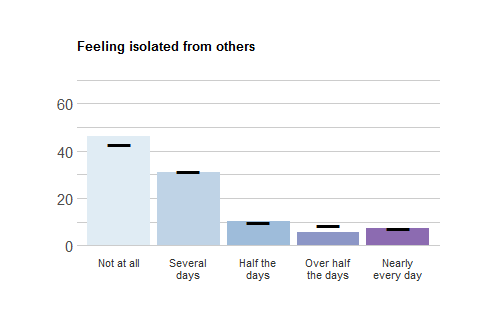 Social AnxietyOver the past two weeks, how often have you experienced any of the following:SOCANX_1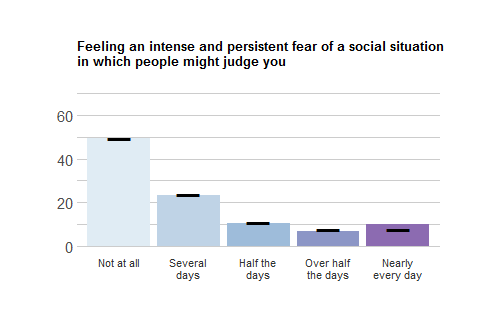 SOCANX_2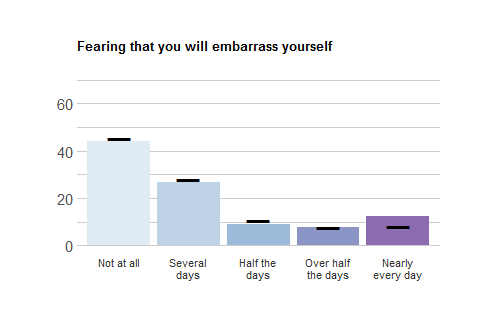 SOCANX_3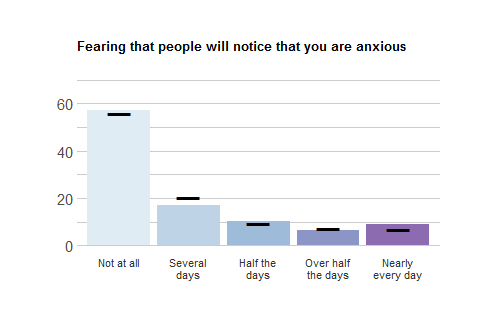 Positive Relationships: FriendshipThis set of items asks you about your friendshipsOutcomes for friends-in-generalPlease rate how strongly you agree or disagree with the following statements.FRIENDS_7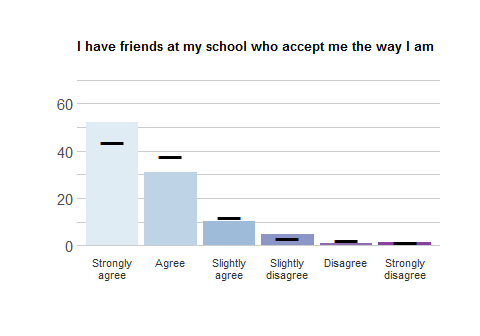 FRIENDS_8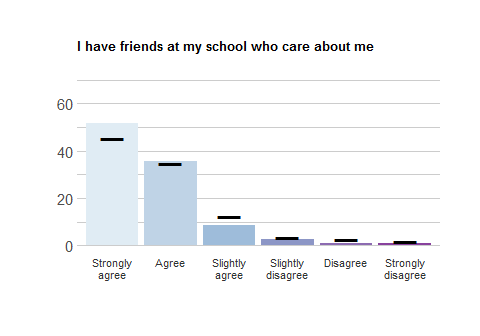 FRIENDS_9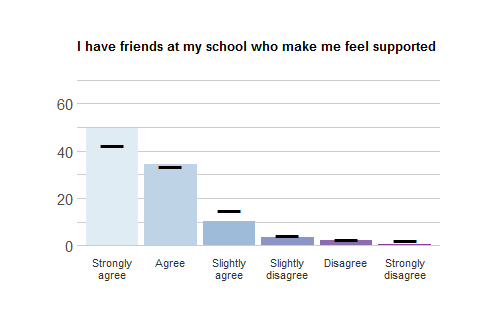 FRIENDS_10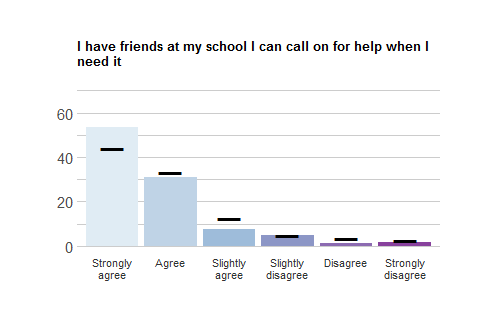 Pathways for friends-in-generalPlease rate how strongly you agree or disagree with the following statements.FRIENDS_1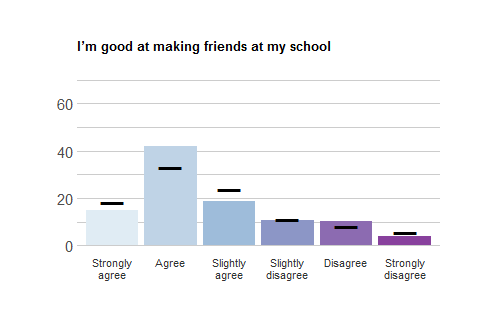 FRIENDS_2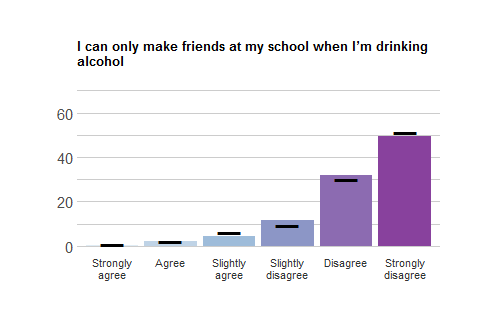 FRIENDS_3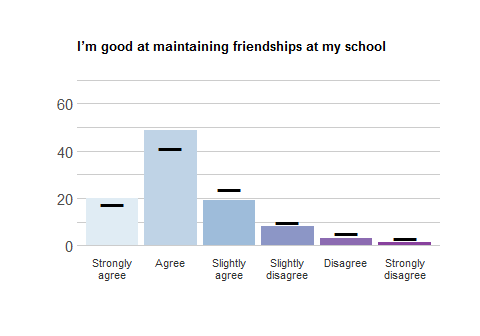 FRIENDS_4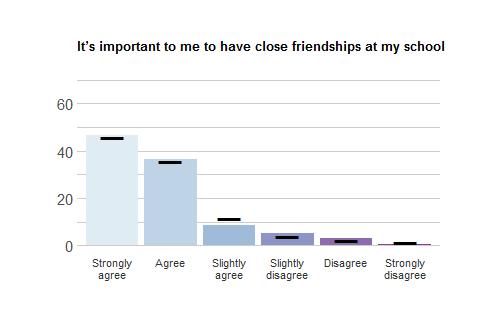 FRIENDS_5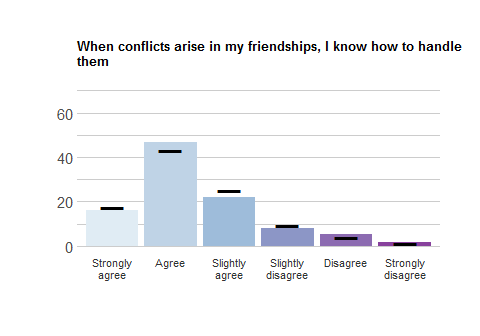 FRIENDS_6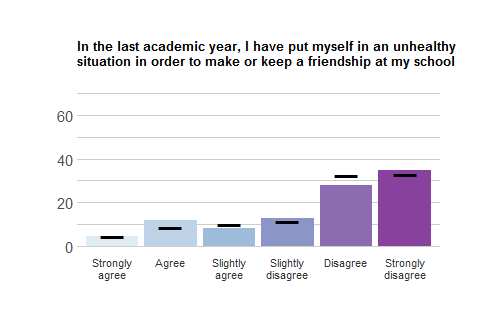 Outcome for friends-who-are-differentPlease rate how strongly you agree or disagree with the following statements.DFRIENDS_4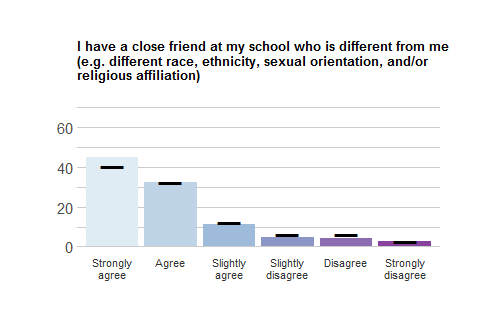 Pathways for friends-who-are-differentPlease rate how strongly you agree or disagree with the following statements.DFRIENDS_1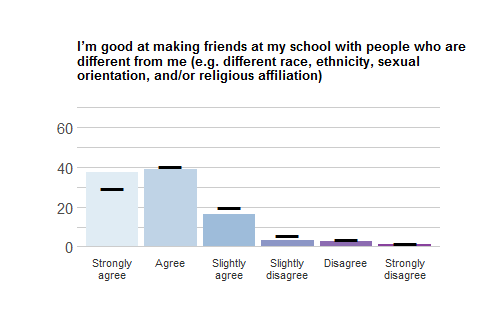 DFRIENDS_2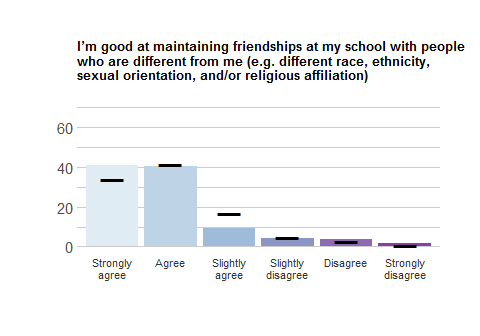 DFRIENDS_3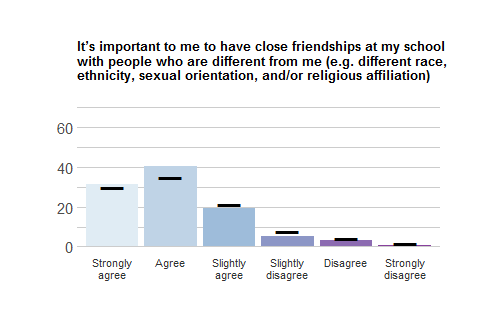 Positive Relationships: Romantic RelationshipsROMAN_1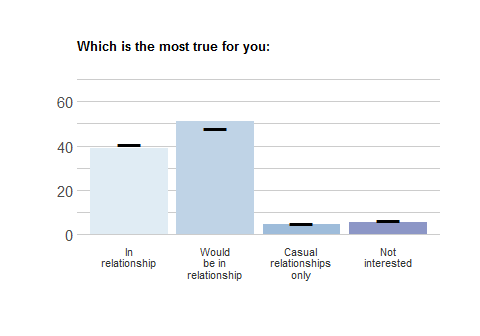 ROMAN_2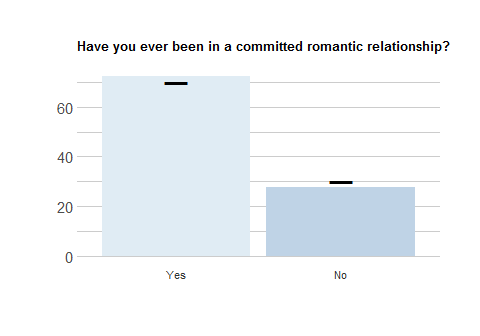 Set 1NOTE: People who selected “A” in ROMAN_2 received these itemsPlease rate how strongly you agree or disagree with the following statements.ROMAN3_1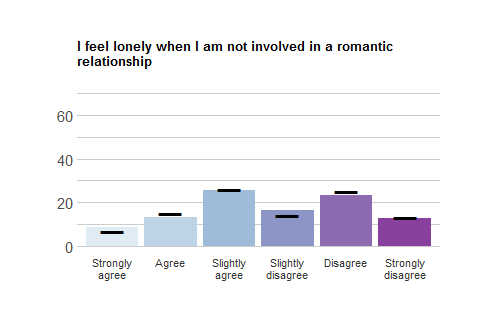 ROMAN3_2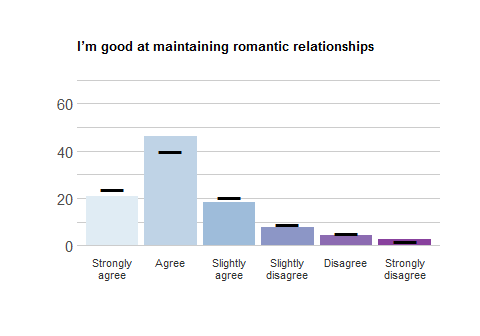 ROMAN3_3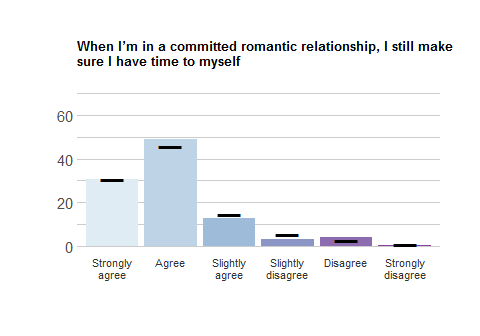 ROMAN3_4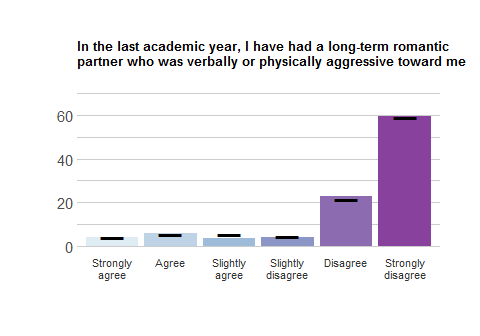 ROMAN3_5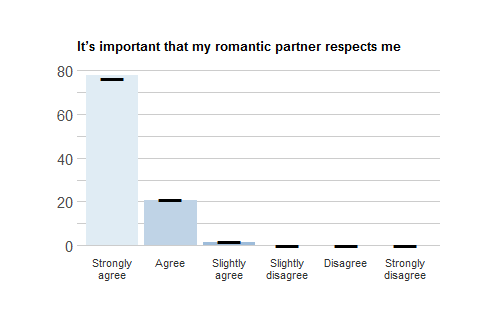 Set 2NOTE: Everyone received these itemsPlease rate how strongly you agree or disagree with the following statements.ROMAN4_1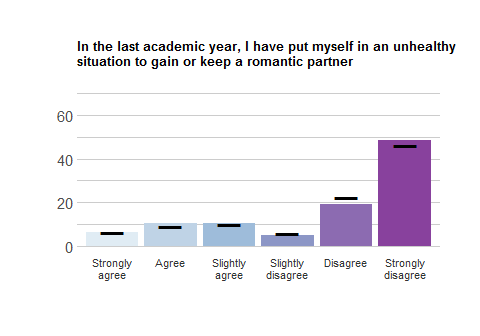 ROMAN4_2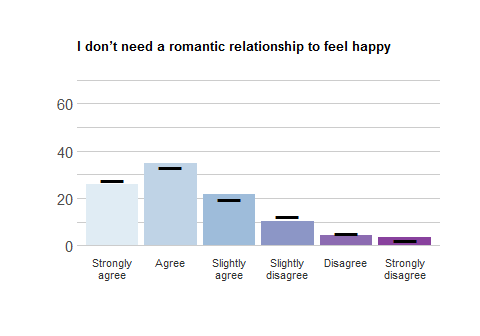 PositivityThis set of items asks about your behaviors and attitudes toward life.Self EsteemPlease rate how strongly you agree or disagree with the following statements.SELFEST_1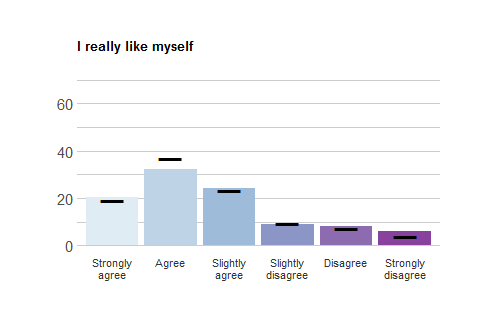 SELFEST_2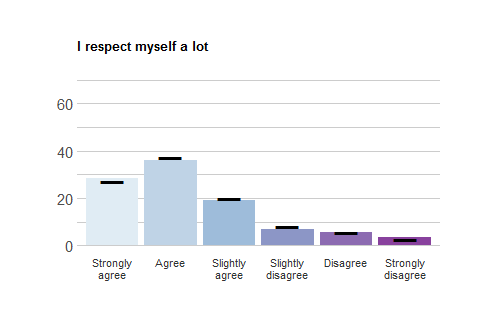 SELFEST_3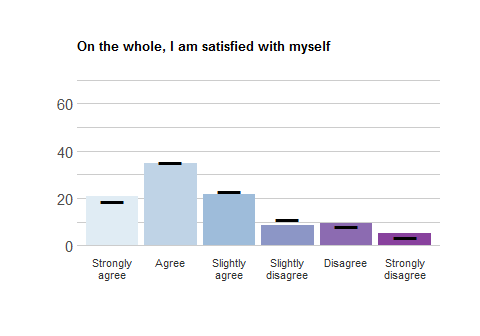 SELFEST_4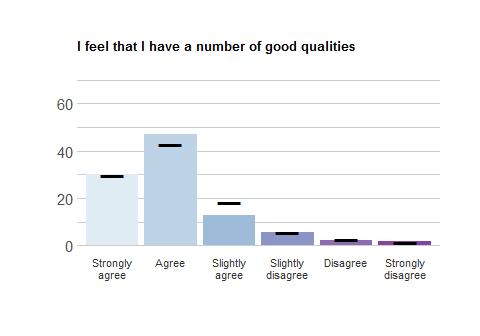 OptimismPlease rate how strongly you agree or disagree with the following statements.OPT_1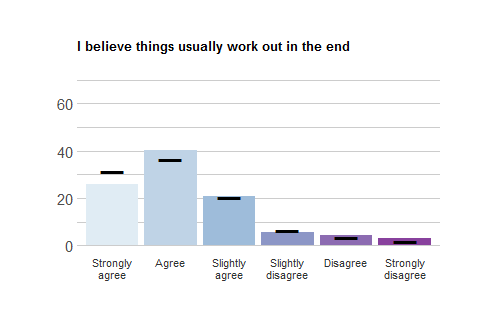 OPT_2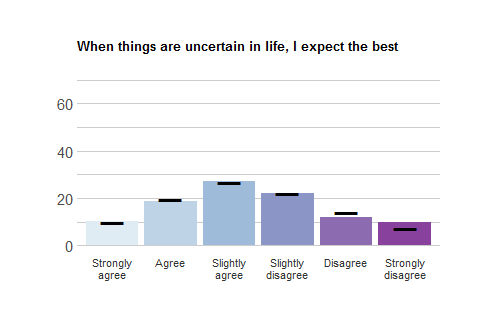 OPT_3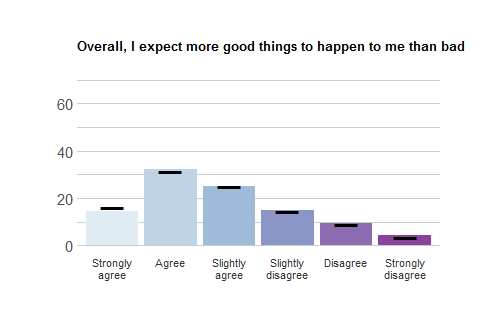 PerseverancePlease rate how strongly you agree or disagree with the following statements.PERS_1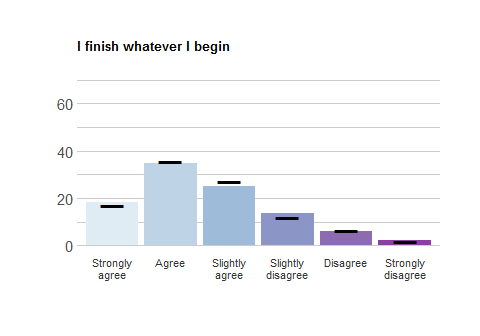 PERS_2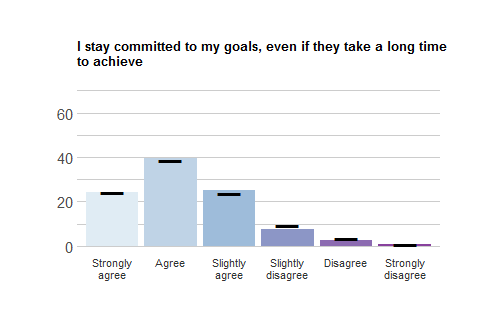 PERS_3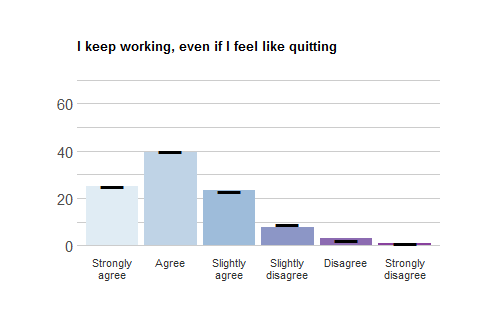 PurposeThis set of items asks about your goals in life.By “goals”, we mean plans for your life after graduation.PURP1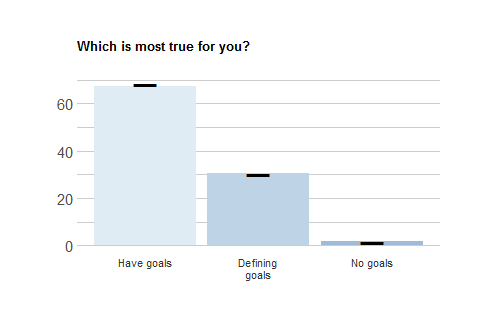 NOTE: People who selected “C” in PURP_1 skipped the remaining PURPOSE items“Have goals” OutcomesNOTE: People who selected “A” in PURP_1 received these itemsPlease rate how strongly you agree or disagree with the following statements.PURP2_1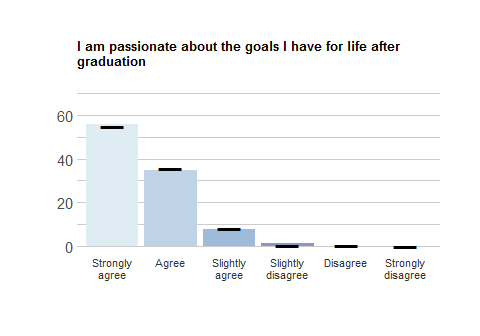 PURP2_2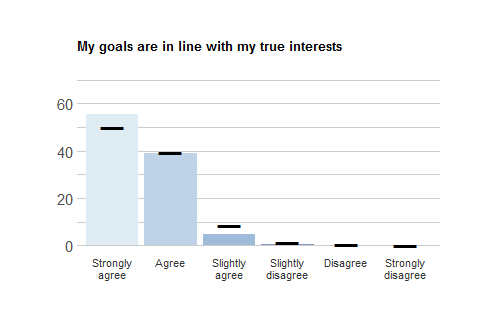 PURP2_3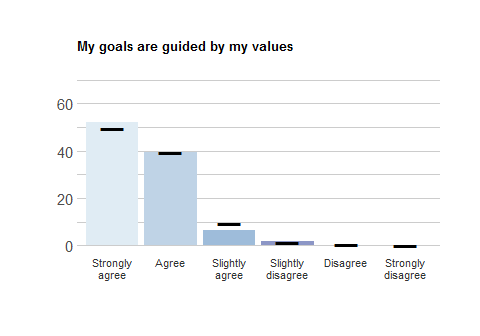 “Have goals” PathwaysNOTE: People who selected “A” in PURP_1 received these itemsPlease rate how strongly you agree or disagree with the following statements.PURP2_4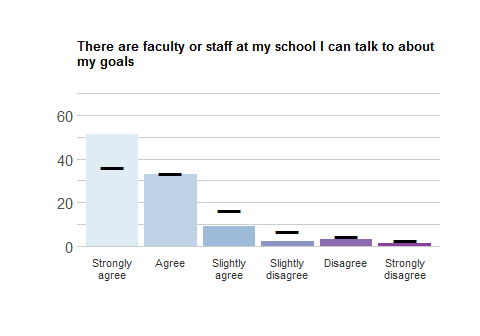 PURP2_5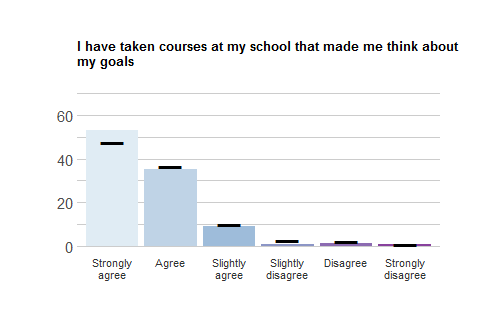 PURP2_6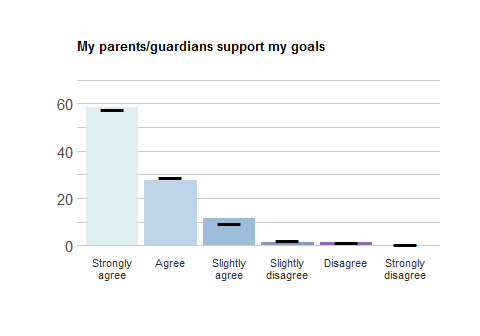 PURP2_7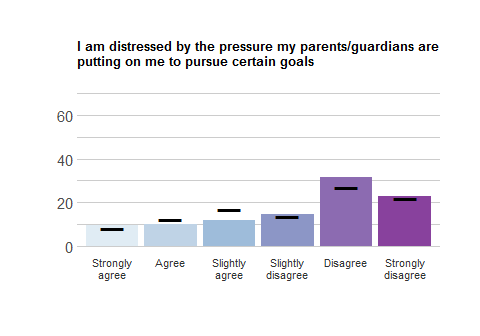 PURP2_8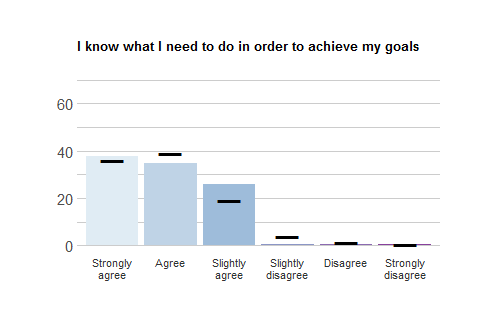 PURP2_9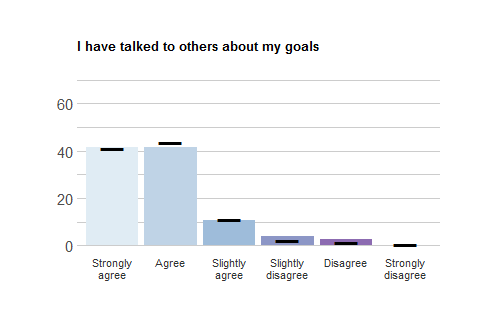 PURP2_10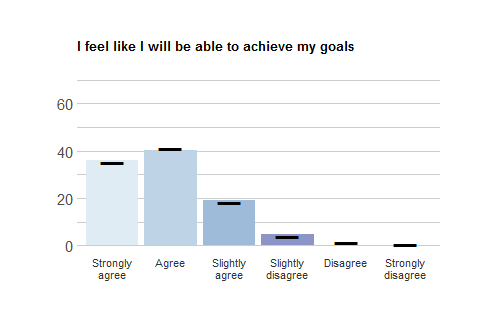 PURP2_11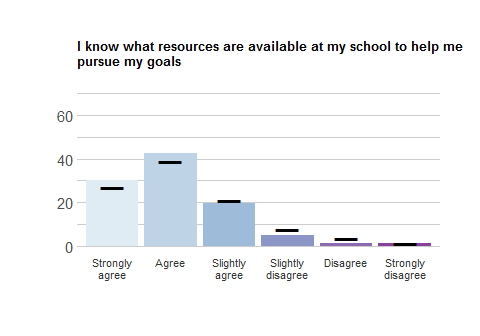 PURP2_12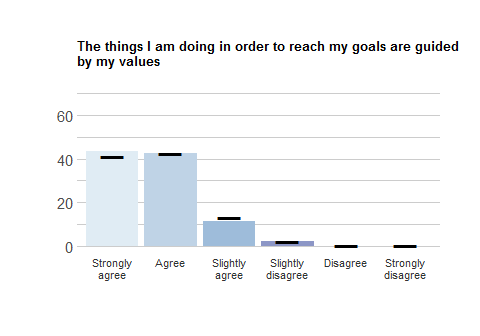 PURP2_13NOTE: This item was only displayed to students who selected a major in demographic item MAJOR.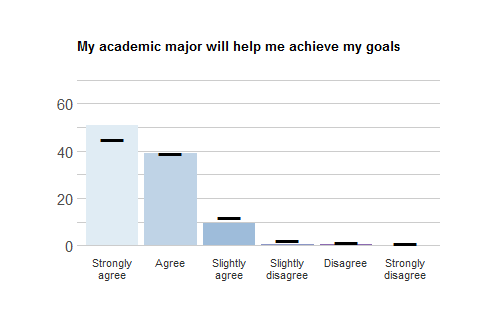 PURP2_14NOTE: This item was only displayed to students who selected “undecided” in demographic item MAJOR.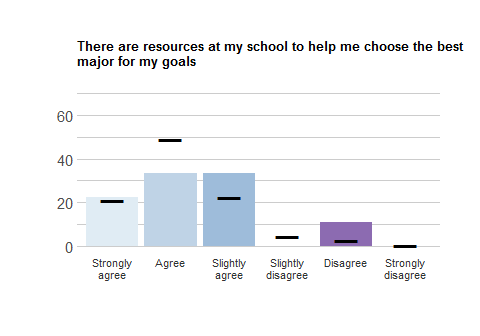 “Defining goals” OutcomesNOTE: People who selected “B” in PURP_1 received these itemsPlease rate how strongly you agree or disagree with the following statements.PURP3_1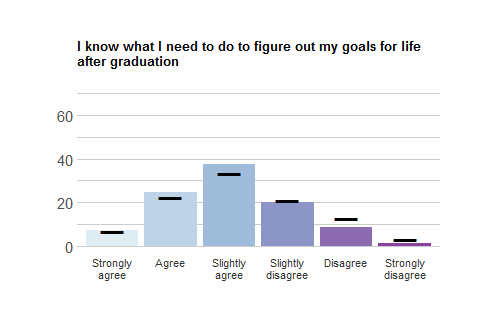 PURP3_2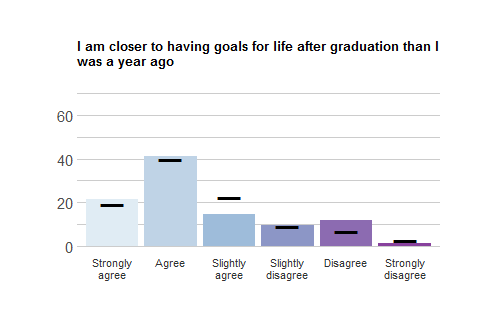 PURP3_3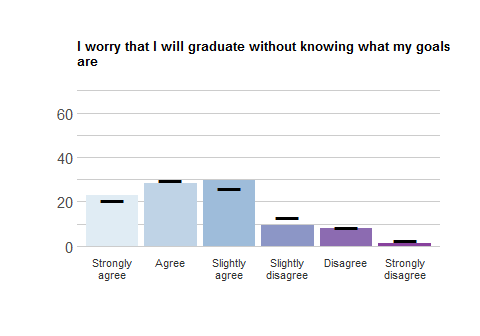 “Defining goals” PathwaysNOTE: People who selected “B” in PURP_1 received these itemsPlease rate how strongly you agree or disagree with the following statements.PURP3_4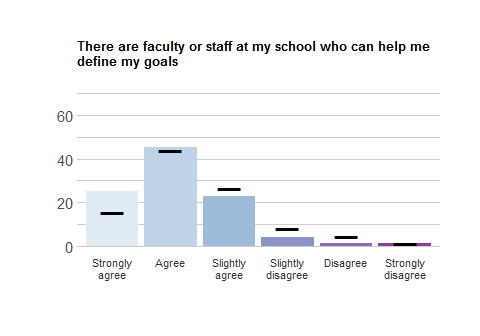 PURP3_5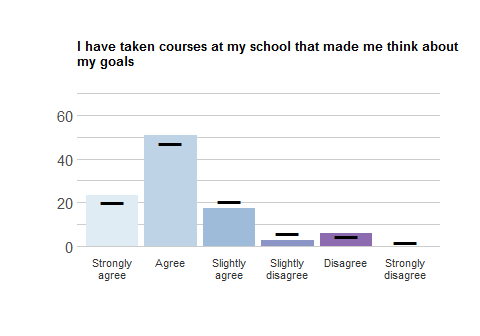 PURP3_6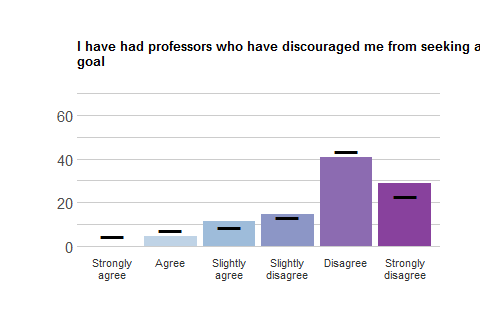 PURP3_7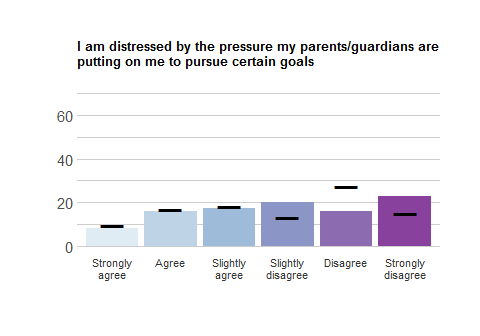 PURP3_8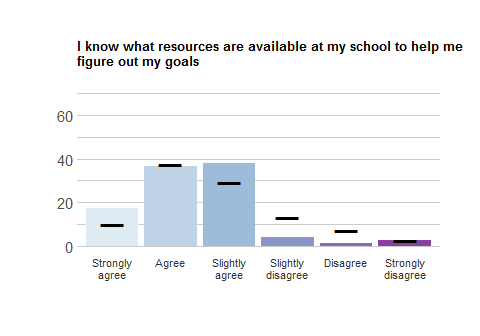 PURP3_9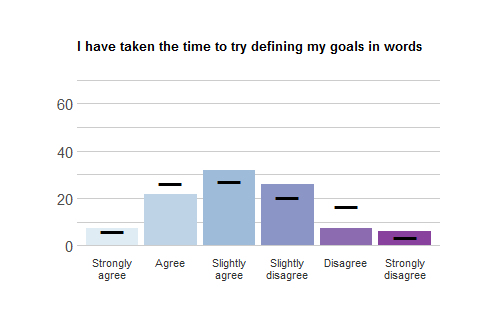 PURP3_10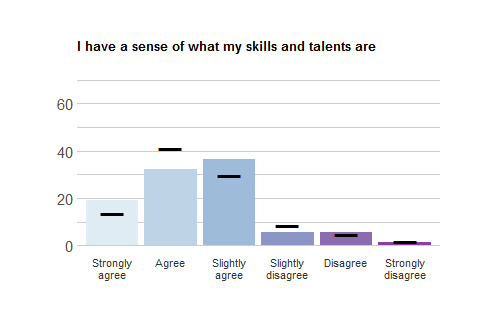 PURP3_11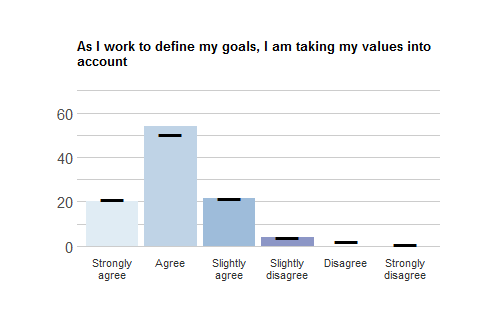 Standing up to DiscriminationOutcomesPlease rate how strongly you agree or disagree with the following statements.DISCRIM_1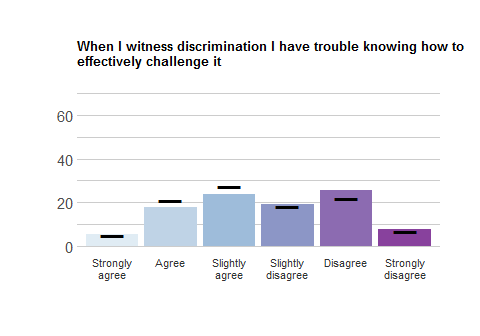 DISCRIM_2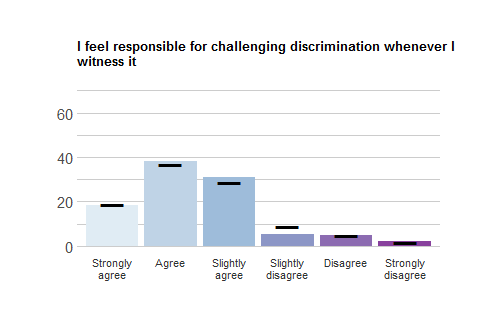 DISCRIM_3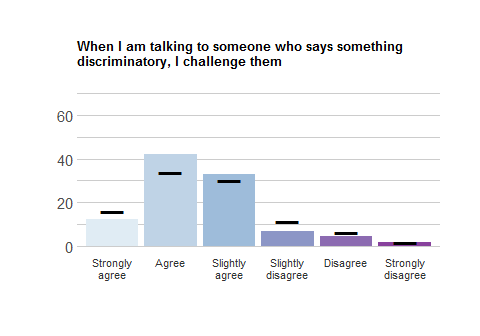 PathwaysPlease rate how strongly you agree or disagree with the following statements.DISCRIM_4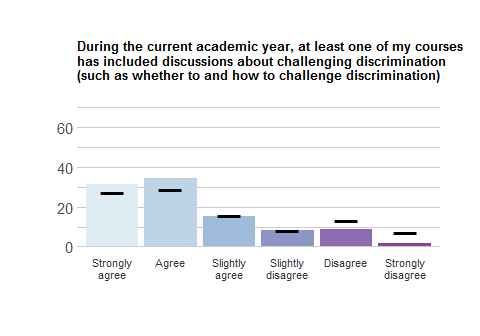 DISCRIM_5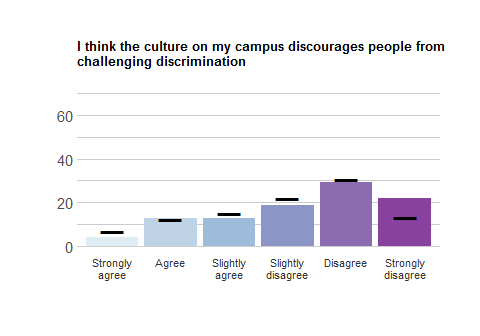 VolunteerismThis set of items asks you about your attitudes and behaviors toward volunteering.OutcomesPlease rate how strongly you agree or disagree with the following statements.VOLUNT_1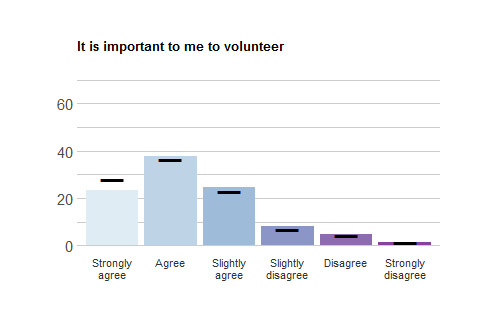 VOLUNT_2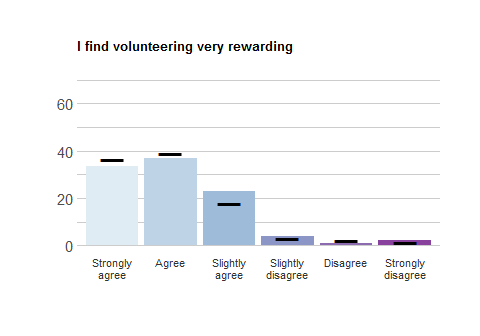 VOLUNT_3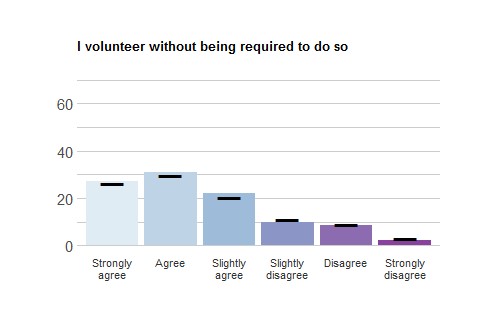 PathwaysPlease rate how strongly you agree or disagree with the following statements.VOLUNT_4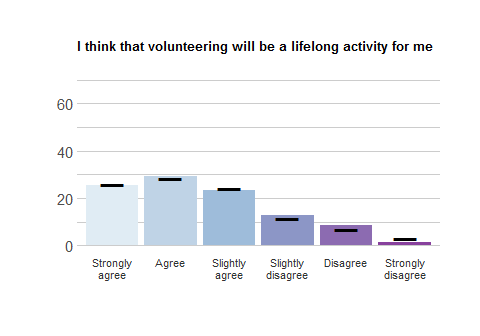 VOLUNT_5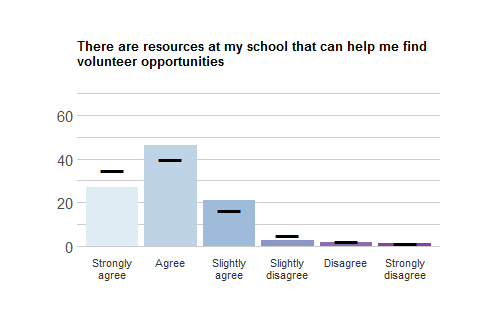 VOLUNT_6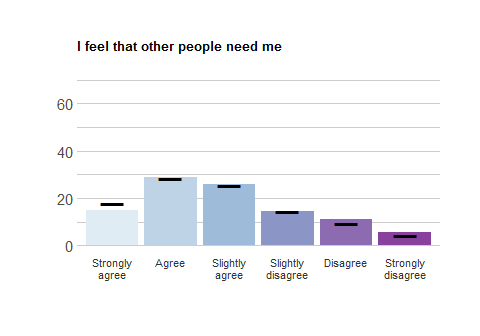 VOLUNT_7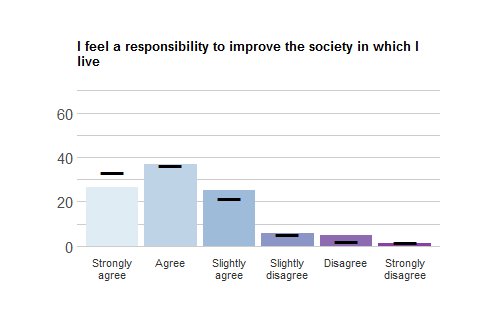 VOLUNT_8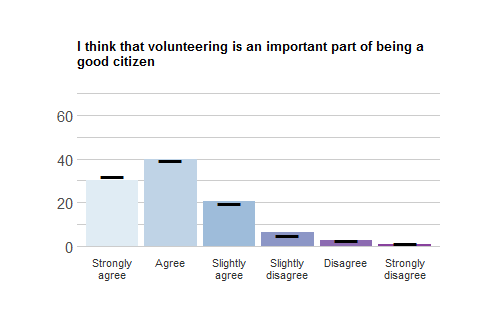 Demographics and backgroundAge, ClassAGEMean (School) = 20.06Mean (Aggregate) = 20.26CLASS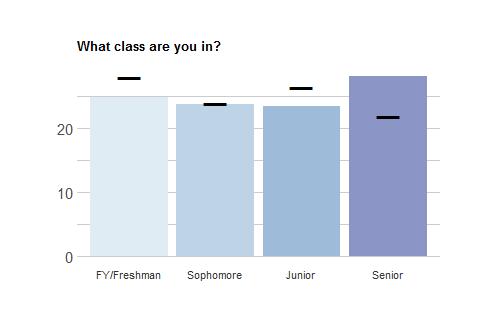 breakDisabilityDo you have any of the following disabilities or medical conditions? (answer each item)DISABL_1Learning disability (dyslexia, etc.)DISABL_2Attention-deficit/hyperactivity disorder (ADHD)DISABL_3Physical disability (speech, sight, mobility, hearing, etc.)DISABL_4Chronic illness (cancer, diabetes, autoimmune disorders, etc.)breakDISABL_5Psychological disorder (depression, etc.)DISABL_6OtherbreakForeign school, Gender, GPA, HousingFRNSCHLHow many years of schooling before college have you received outside of the United States?breakGENDER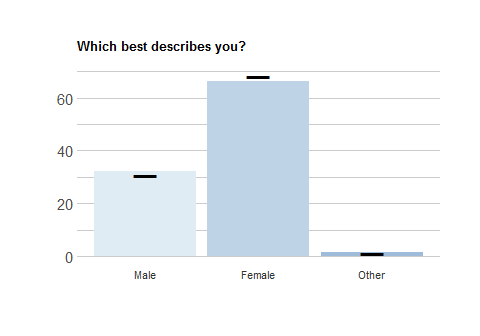 TRANSAre you transgender?GPA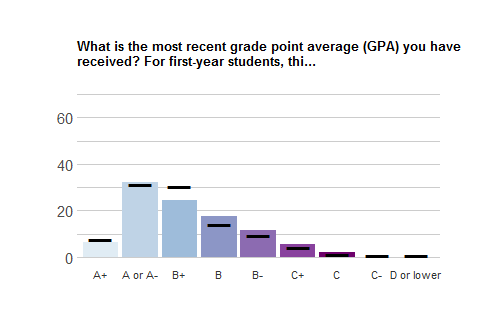 breakHousingbreakMajor, Military, Parents’ educationMAJORWhich of these fields best describes your major? (Select up to 2)breakMILITARYWhich best describes your military status: (select one)PAREDUbreakPaying for college & loansHow have you paid for your college costs?PAY_1Resources from your family (e.g., parent or relative savings, etc.)PAY_2:Your own personal resources (e.g., your savings, income from a job, etc.)PAY_3:Financial aid that does not need to be repaid (e.g., scholarship or grant money)PAY_4:Financial aid that does need to be repaid by you (student loans)breakPAY_5:Loans your parents are taking out (not student loans)PAY_6:OtherbreakLOANSNOTE: This item was displayed to people who selected YES to PAY_4 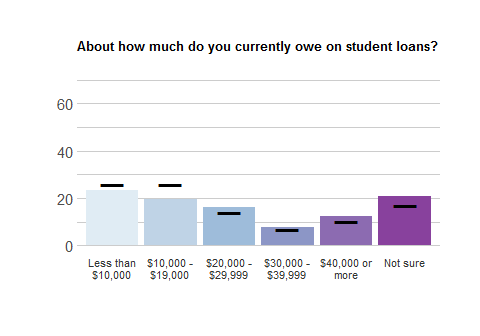 breakProgram participation, RAPROGRAMSDuring the current academic year, have you attended or participated in any education or prevention programs that discuss the following topics at your school?PROGRAMS_1Alcohol and other drugsPROGRAMS_2:Sexual assaultPROGRAMS_3:NutritionbreakPROGRAMS_4:WellbeingPROGRAMS_5:Stress & emotional health PROGRAMS_6:DiversityPROGRAMS_7OtherbreakRAbreakRace/ethnicity, Sexual orientation, Spirituality, Study abroadRace/ethnicity (RACETHN)NOTE: The RACETHN variable was calculated from the ETHNICITY and RACE variables to reflect federal reporting requirements as of 2007.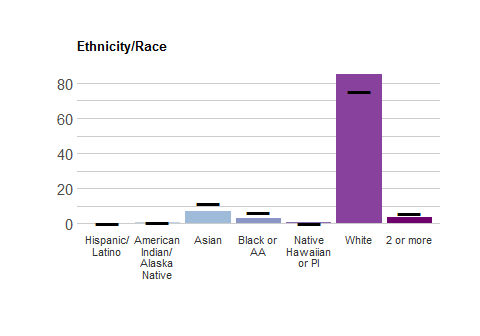 Sexual orientation (SEX_ORIENT)How do you describe your sexual orientation? (select one) 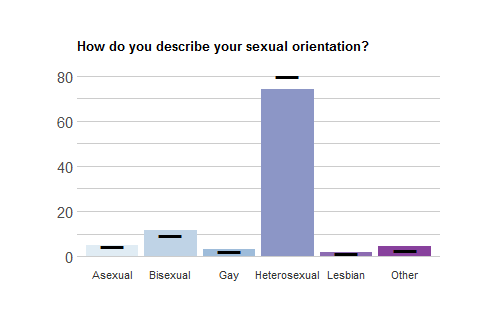 breakSpirituality (SPIRIT)breakStudy abroad (ABROAD)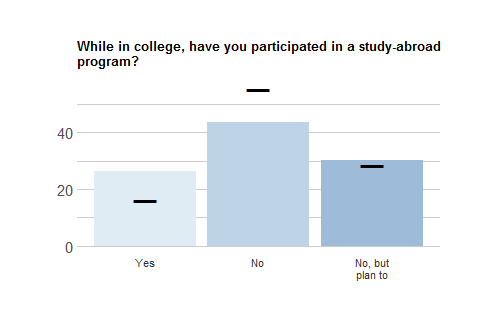 breakWork & moneyWORK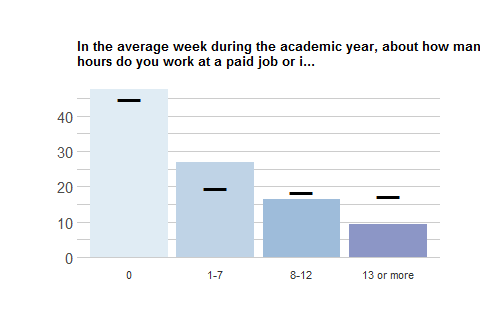 MONEYWhat do you use that money for? (select all that apply)Additional ItemsCampus SafetyPrompt: Please rate how strongly you agree or disagree with the following statements.Camp_Safe_Camp_Safe_1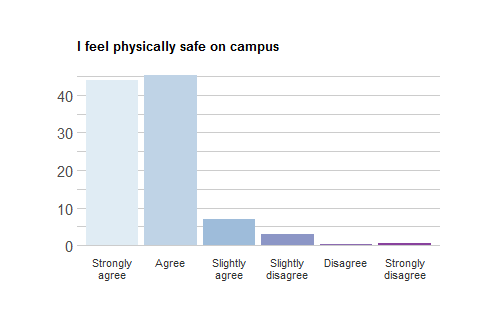 Camp_Safe_Camp_Safe_2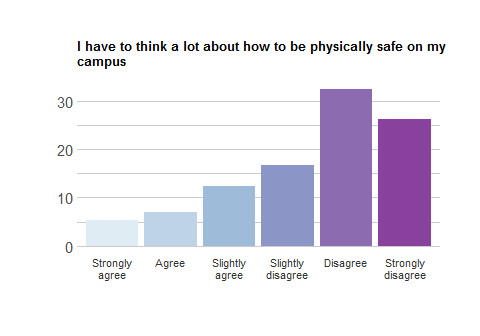 Camp_Safe_Camp_Safe_3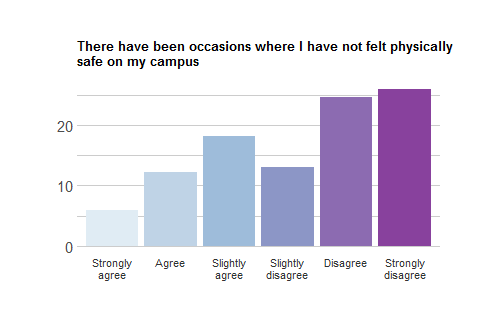 ```Mental Health CareMental_Health_Mental_Health_1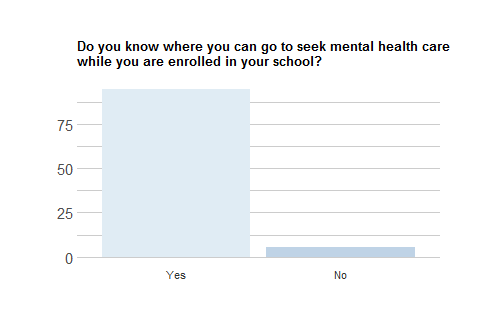 Mental_Health_Mental_Health_2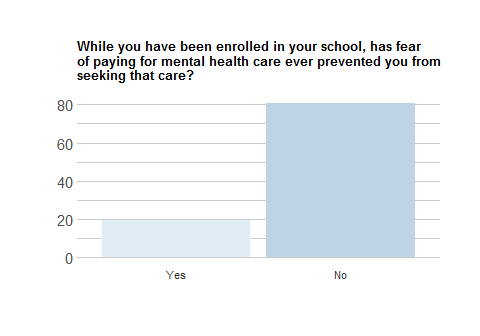 Mental_Health_Mental_Health_3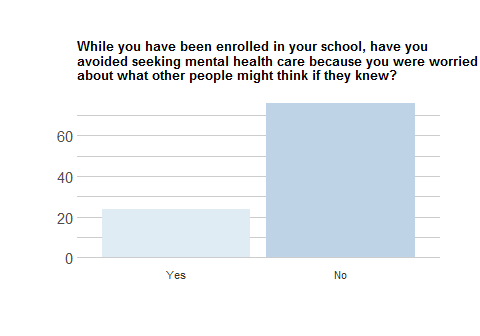 Mental_Health_Mental_Health_4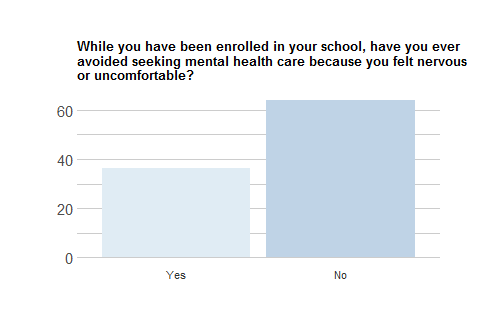 Custom ItemsJuniataSp18_Custom_1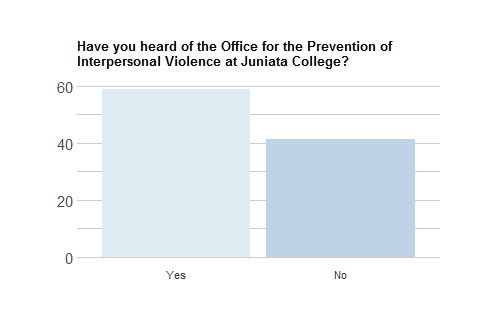 JuniataSp18_Custom_2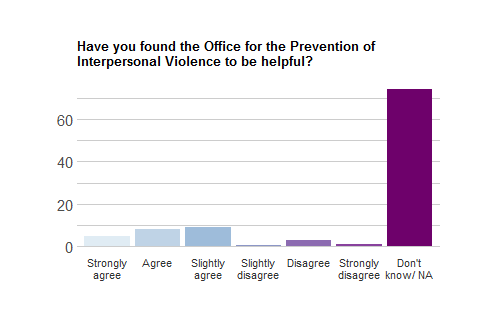 JuniataSp18_Custom_3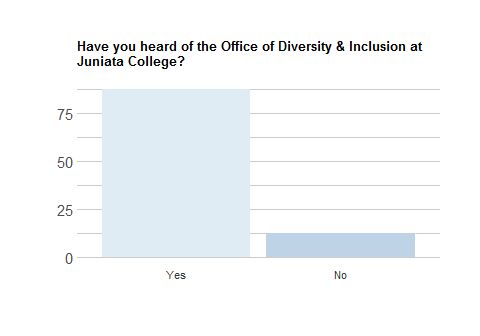 ResponseSchool FreqSchool %School Valid %Ag FreqAg %Ag Valid %Strongly agree6316.2825.8274411.8318.51Agree12031.0149.18188529.9646.90Slightly agree348.7913.9382913.1820.63Slightly disagree153.886.152854.537.09Disagree61.552.461913.044.75Strongly disagree61.552.46851.352.11NA14336.95NA227236.12NAResponseSchool FreqSchool %School Valid %Ag FreqAg %Ag Valid %Strongly agree7820.1630.9595015.1023.46Agree11028.4243.65181828.9044.90Slightly agree389.8215.0880312.7619.83Slightly disagree133.365.162373.775.85Disagree71.812.781712.724.22Strongly disagree61.552.38701.111.73NA13534.88NA224235.64NAResponseSchool FreqSchool %School Valid %Ag FreqAg %Ag Valid %Strongly agree7619.6420.4988714.1014.62Agree12331.7833.15186229.6030.69Slightly agree8822.7423.72178328.3429.39Slightly disagree4611.8912.4079912.7013.17Disagree205.175.395068.048.34Strongly disagree184.654.852303.663.79NA164.13NA2243.56NAResponseSchool FreqSchool %School Valid %Ag FreqAg %Ag Valid %Very likely92.332.341472.342.37Moderately likely82.072.081161.841.87Slightly likely256.466.513425.445.51Slightly unlikely133.363.391963.123.16Moderately unlikely4611.8911.986199.849.97Very unlikely28373.1373.70478876.1177.13NA30.78NA831.32NAResponseSchool FreqSchool %School Valid %Ag FreqAg %Ag Valid %Very likely15740.5740.78233837.1637.60Moderately likely10126.1026.23149123.7023.98Slightly likely5814.9915.06102316.2616.45Slightly unlikely297.497.534406.997.08Moderately unlikely256.466.494366.937.01Very unlikely153.883.904907.797.88NA20.52NA731.16NAResponseSchool FreqSchool %School Valid %Ag FreqAg %Ag Valid %Very likely14637.7338.12286045.4646.05Moderately likely12933.3333.68184829.3829.76Slightly likely7118.3518.5492214.6614.85Slightly unlikely133.363.392413.833.88Moderately unlikely133.363.391722.732.77Very unlikely112.842.871672.652.69NA41.03NA811.29NAResponseSchool FreqSchool %School Valid %Ag FreqAg %Ag Valid %Yes51.291.33117718.7119.3No37095.6198.67492378.2580.7NA123.10NA1913.04NAResponseSchool FreqSchool %School Valid %Ag FreqAg %Ag Valid %Yes4010.3410.6778212.4312.88No33586.5689.33528984.0787.12NA123.10NA2203.50NAResponseSchool FreqSchool %School Valid %Ag FreqAg %Ag Valid %Yes11429.4630.486159.7810.14No26067.1869.52545286.6689.86NA133.36NA2243.56NAResponseSchool FreqSchool %School Valid %Ag FreqAg %Ag Valid %Yes12933.3334.4160225.4626.49No24663.5765.6444670.6773.51NA123.10NA2433.86NAResponseSchool FreqSchool %School Valid %Ag FreqAg %Ag Valid %Yes14437.2138.5222035.2936.65No23059.4361.5383861.0163.35NA133.36NA2333.70NAResponseSchool FreqSchool %School Valid %Ag FreqAg %Ag Valid %Yes6416.5417.1678412.4612.93No30979.8482.84527883.9087.07NA143.62NA2293.64NAResponseSchool FreqSchool %School Valid %Ag FreqAg %Ag Valid %Yes8622.2223.12175427.8828.96No28673.9076.88430368.4071.04NA153.88NA2343.72NAResponseSchool FreqSchool %School Valid %Ag FreqAg %Ag Valid %Yes4712.1412.67127820.3121.1No32483.7287.33477975.9778.9NA164.13NA2343.72NAResponseSchool FreqSchool %School Valid %Ag FreqAg %Ag Valid %Yes318.018.273375.365.57No34488.8991.73571790.8894.43NA123.10NA2373.77NAResponseSchool FreqSchool %School Valid %Ag FreqAg %Ag Valid %Yes215.435.682684.264.46No34990.1894.32574591.3295.54NA174.39NA2784.42NAResponseSchool FreqSchool %School Valid %Ag FreqAg %Ag Valid %Yes5814.9915.5570811.2511.7No31581.4084.45534184.9088.3NA143.62NA2423.85NAResponseSchool FreqSchool %School Valid %Ag FreqAg %Ag Valid %Yes235.946.173405.405.62No35090.4493.83570690.7094.38NA143.62NA2453.89NAResponseSchool FreqSchool %School Valid %Ag FreqAg %Ag Valid %Yes318.0111.155699.0412.85No24763.8288.85386061.3687.15NA10928.17NA186229.60NAResponseSchool FreqSchool %School Valid %Ag FreqAg %Ag Valid %Strongly agree11730.2345.88181528.8544.76Agree7920.4130.98112717.9127.79Slightly agree276.9810.593185.057.84Slightly disagree71.812.75971.542.39Disagree133.365.103445.478.48Strongly disagree123.104.713545.638.73NA13234.11NA223635.54NAResponseSchool FreqSchool %School Valid %Ag FreqAg %Ag Valid %Strongly agree10627.3943.09155724.7538.73Agree7018.0928.46111817.7727.81Slightly agree4110.5916.674276.7910.62Slightly disagree41.031.631572.503.91Disagree153.886.103926.239.75Strongly disagree102.584.073695.879.18NA14136.43NA227136.10NAResponseSchool FreqSchool %School Valid %Ag FreqAg %Ag Valid %Strongly agree11529.7246.0181128.7944.45Agree8321.4533.2107817.1426.46Slightly agree215.438.43565.668.74Slightly disagree112.844.41282.033.14Disagree102.584.03455.488.47Strongly disagree102.584.03565.668.74NA13735.40NA221735.24NAResponseSchool FreqSchool %School Valid %Ag FreqAg %Ag Valid %Strongly agree9624.8138.25150423.9136.94Agree6917.8327.49112717.9127.68Slightly agree4511.6317.9368110.8216.72Slightly disagree205.177.972704.296.63Disagree133.365.182834.506.95Strongly disagree82.073.192073.295.08NA13635.14NA221935.27NAResponseSchool FreqSchool %School Valid %Ag FreqAg %Ag Valid %Strongly agree10326.6141.87150923.9937.52Agree9624.8139.02139222.1334.61Slightly agree318.0112.605729.0914.22Slightly disagree51.292.031782.834.43Disagree82.073.252103.345.22Strongly disagree30.781.221612.564.00NA14136.43NA226936.07NAResponseSchool FreqSchool %School Valid %Ag FreqAg %Ag Valid %Strongly agree10827.9142.52143522.8135.48Agree8221.1932.28140722.3734.79Slightly agree389.8214.966089.6615.03Slightly disagree82.073.152293.645.66Disagree102.583.942213.515.46Strongly disagree82.073.151442.293.56NA13334.37NA224735.72NAResponseSchool FreqSchool %School Valid %Ag FreqAg %Ag Valid %Strongly agree4712.1418.7389214.1821.87Agree6917.8327.49111217.6827.27Slightly agree4010.3415.945518.7613.51Slightly disagree287.2411.163385.378.29Disagree5213.4420.7280512.8019.74Strongly disagree153.885.983806.049.32NA13635.14NA221335.18NAResponseSchool FreqSchool %School Valid %Ag FreqAg %Ag Valid %Strongly agree4210.8516.4772411.5117.84Agree4912.6619.2271111.3017.52Slightly agree4812.4018.8276812.2118.93Slightly disagree3910.0815.294817.6511.85Disagree5113.1820.0074611.8618.38Strongly disagree266.7210.206289.9815.48NA13234.11NA223335.50NAResponseSchool FreqSchool %School Valid %Ag FreqAg %Ag Valid %Strongly agree164.136.503255.178.06Agree328.2713.015398.5713.37Slightly agree328.2713.014697.4611.63Slightly disagree287.2411.383896.189.65Disagree7920.4132.11134721.4133.42Strongly disagree5915.2523.9896215.2923.87NA14136.43NA226035.92NAResponseSchool FreqSchool %School Valid %Ag FreqAg %Ag Valid %Strongly agree14437.2138.30231636.8138.10Agree13635.1436.17202532.1933.31Slightly agree5113.1813.5695015.1015.63Slightly disagree164.134.262223.533.65Disagree215.435.593625.755.95Strongly disagree82.072.132043.243.36NA112.84NA2123.37NAItem numberItem textSchool freqSchool percAg freqAg percAct3_1School work/studying31882.17510081.07Act3_2Working at a job14838.24258441.07Act3_3Family obligations4812.40108317.22Act3_4Relationships8120.93165126.24Act3_5Social obligations11228.94199731.74Act3_6Other extracurricular activities16342.12213934.00Act3_7Other153.883605.72ResponseSchool FreqSchool %School Valid %Ag FreqAg %Ag Valid %Strongly agree10928.1730.11152224.1925.84Agree13835.6638.12201832.0834.26Slightly agree5814.9916.02118618.8520.14Slightly disagree276.987.465578.859.46Disagree143.623.873675.836.23Strongly disagree164.134.422403.814.07NA256.46NA4016.37NAResponseSchool FreqSchool %School Valid %Ag FreqAg %Ag Valid %Strongly agree7318.8629.55107417.0727.31Agree9424.2938.06134821.4334.28Slightly agree4311.1117.4175011.9219.07Slightly disagree143.625.673926.239.97Disagree133.365.262133.395.42Strongly disagree102.584.051552.463.94NA14036.18NA235937.50NAResponseSchool FreqSchool %School Valid %Ag FreqAg %Ag Valid %Strongly agree6817.5728.81109817.4528.21Agree11228.9447.46155024.6439.83Slightly agree348.7914.4176312.1319.60Slightly disagree133.365.512524.016.47Disagree61.552.541432.273.67Strongly disagree30.781.27861.372.21NA15139.02NA239938.13NAResponseSchool FreqSchool %School Valid %Ag FreqAg %Ag Valid %Strongly agree6416.5426.56100615.9925.54Agree9223.7738.17136721.7334.70Slightly agree5313.7021.9986413.7321.93Slightly disagree143.625.813655.809.27Disagree133.365.392023.215.13Strongly disagree51.292.071352.153.43NA14637.73NA235237.39NAResponseSchool FreqSchool %School Valid %Ag FreqAg %Ag Valid %Strongly agree9023.2638.14113017.9629.00Agree11429.4648.31197231.3550.60Slightly agree235.949.755508.7414.11Slightly disagree71.812.971462.323.75Disagree20.520.85661.051.69Strongly disagree00.000.00330.520.85NA15139.02NA239438.05NAResponseSchool FreqSchool %School Valid %Ag FreqAg %Ag Valid %Strongly agree10527.1344.49117018.6030.05Agree7920.4133.47112917.9528.99Slightly agree297.4912.2964510.2516.56Slightly disagree133.365.513325.288.53Disagree71.812.974517.1711.58Strongly disagree30.781.271672.654.29NA15139.02NA239738.10NAResponseSchool FreqSchool %School Valid %Ag FreqAg %Ag Valid %Strongly agree11529.7246.75137821.9035.05Agree8421.7134.15131520.9033.45Slightly agree276.9810.9863410.0816.13Slightly disagree92.333.662223.535.65Disagree61.552.442483.946.31Strongly disagree51.292.031342.133.41NA14136.43NA236037.51NAResponseSchool FreqSchool %School Valid %Ag FreqAg %Ag Valid %Strongly agree6015.5025.0071211.3218.08Agree9624.8140.00156324.8539.70Slightly agree4812.4020.0099415.8025.25Slightly disagree133.365.423675.839.32Disagree174.397.081882.994.78Strongly disagree61.552.501131.802.87NA14737.98NA235437.42NAResponseSchool FreqSchool %School Valid %Ag FreqAg %Ag Valid %Strongly agree7619.6431.80104516.6126.56Agree10928.1745.61149523.7637.99Slightly agree379.5615.4883113.2121.12Slightly disagree102.584.182794.437.09Disagree41.031.671862.964.73Strongly disagree30.781.26991.572.52NA14838.24NA235637.45NAResponseSchool FreqSchool %School Valid %Ag FreqAg %Ag Valid %Strongly agree11830.4950.00167226.5843.02Agree8321.4535.17131920.9733.93Slightly agree194.918.055128.1413.17Slightly disagree82.073.391652.624.24Disagree61.552.541282.033.29Strongly disagree20.520.85911.452.34NA15139.02NA240438.21NAResponseSchool FreqSchool %School Valid %Ag FreqAg %Ag Valid %Strongly agree14838.2461.41178528.3745.28Agree5714.7323.65115918.4229.40Slightly agree164.136.645017.9612.71Slightly disagree51.292.072163.435.48Disagree51.292.071602.544.06Strongly disagree102.584.151211.923.07NA14637.73NA234937.34NAResponseSchool FreqSchool %School Valid %Ag FreqAg %Ag Valid %Strongly agree184.657.323375.368.58Agree184.657.323826.079.73Slightly agree348.7913.824937.8412.56Slightly disagree318.0112.606149.7615.64Disagree7218.6029.27119418.9830.41Strongly disagree7318.8629.6790614.4023.08NA14136.43NA236537.59NAResponseSchool FreqSchool %School Valid %Ag FreqAg %Ag Valid %Strongly agree7920.4131.98117218.6329.81Agree13234.1153.44195831.1249.80Slightly agree287.2411.346279.9715.95Slightly disagree41.031.621061.682.70Disagree20.520.81440.701.12Strongly disagree20.520.81250.400.64NA14036.18NA235937.50NAResponseSchool FreqSchool %School Valid %Ag FreqAg %Ag Valid %Yes4210.8511.781212.9113.82No31781.9188.3506380.4886.18NA287.24NA4166.61NAResponseSchool FreqSchool %School Valid %Ag FreqAg %Ag Valid %Yes6717.3118.61123919.6921.1No29375.7181.39463273.6378.9NA276.98NA4206.68NAResponseSchool FreqSchool %School Valid %Ag FreqAg %Ag Valid %Yes338.539.125498.739.36No32985.0190.88531584.4990.64NA256.46NA4276.79NAResponseSchool FreqSchool %School Valid %Ag FreqAg %Ag Valid %Yes246.206.655068.048.63No33787.0893.35535985.1991.37NA266.72NA4266.77NAResponseSchool FreqSchool %School Valid %Ag FreqAg %Ag Valid %Yes6817.5718.8490814.4315.46No29375.7181.16496678.9484.54NA266.72NA4176.63NAResponseSchool FreqSchool %School Valid %Ag FreqAg %Ag Valid %Yes235.946.373415.425.82No33887.3493.63552387.7994.18NA266.72NA4276.79NAResponseSchool FreqSchool %School Valid %Ag FreqAg %Ag Valid %Yes133.363.622033.233.48No34689.4196.38562789.4596.52NA287.24NA4617.33NAResponseSchool FreqSchool %School Valid %Ag FreqAg %Ag Valid %Strongly agree12532.3034.53171427.2529.27Agree6316.2817.40113518.0419.39Slightly agree5714.7315.75102316.2617.47Slightly disagree4210.8511.6064910.3211.08Disagree4812.4013.2685713.6214.64Strongly disagree276.987.464777.588.15NA256.46NA4366.93NAResponseSchool FreqSchool %School Valid %Ag FreqAg %Ag Valid %Strongly agree8221.1922.7194314.9916.11Agree9925.5827.42135821.5923.19Slightly agree6015.5016.62118918.9020.31Slightly disagree4712.1413.0277312.2913.20Disagree4611.8912.7495015.1016.23Strongly disagree276.987.4864210.2110.96NA266.72NA4366.93NAResponseSchool FreqSchool %School Valid %Ag FreqAg %Ag Valid %Strongly agree14036.1838.67163325.9627.90Agree11529.7231.77167726.6628.66Slightly agree6115.7616.85123819.6821.16Slightly disagree246.206.635929.4110.12Disagree143.623.874787.608.17Strongly disagree82.072.212343.724.00NA256.46NA4396.98NAResponseSchool FreqSchool %School Valid %Ag FreqAg %Ag Valid %Strongly agree13735.4037.85215534.2636.78Agree10126.1027.90164626.1628.09Slightly agree6717.3118.51115818.4119.76Slightly disagree369.309.944627.347.89Disagree164.134.423165.025.39Strongly disagree51.291.381221.942.08NA256.46NA4326.87NAResponseSchool FreqSchool %School Valid %Ag FreqAg %Ag Valid %Strongly agree16843.4146.41252940.2043.17Agree11429.4631.49179528.5330.64Slightly agree4511.6312.4387513.9114.94Slightly disagree215.435.803495.555.96Disagree123.103.312273.613.88Strongly disagree20.520.55831.321.42NA256.46NA4336.88NAResponseSchool FreqSchool %School Valid %Ag FreqAg %Ag Valid %Strongly agree15740.5743.25226135.9438.64Agree13133.8536.09196231.1933.53Slightly agree4912.6613.50105116.7117.96Slightly disagree215.435.793495.555.96Disagree41.031.101552.462.65Strongly disagree10.260.28741.181.26NA246.20NA4396.98NAResponseSchool FreqSchool %School Valid %Ag FreqAg %Ag Valid %Strongly agree5714.7315.7568510.8911.71Agree9424.2925.97140522.3324.01Slightly agree8221.1922.65141022.4124.09Slightly disagree5413.9514.92100916.0417.24Disagree4511.6312.4387413.8914.94Strongly disagree307.758.294697.468.01NA256.46NA4396.98NAResponseSchool FreqSchool %School Valid %Ag FreqAg %Ag Valid %Strongly agree8622.2223.69148623.6225.38Agree11128.6830.58177128.1530.25Slightly agree9223.7725.34117518.6820.07Slightly disagree297.497.994847.698.27Disagree307.758.265108.118.71Strongly disagree153.884.134296.827.33NA246.20NA4366.93NAResponseSchool FreqSchool %School Valid %Ag FreqAg %Ag Valid %Strongly agree5213.4414.3367810.7811.58Agree8923.0024.52126720.1421.65Slightly agree7519.3820.66121319.2820.72Slightly disagree5012.9213.7774911.9112.80Disagree6115.7616.80115018.2819.65Strongly disagree369.309.9279612.6513.60NA246.20NA4386.96NAResponseSchool FreqSchool %School Valid %Ag FreqAg %Ag Valid %Strongly agree328.278.826019.5510.32Agree11128.6830.58153824.4526.40Slightly agree8221.1922.59136521.7023.43Slightly disagree6115.7616.8096415.3216.55Disagree5313.7014.6083713.3014.37Strongly disagree246.206.615218.288.94NA246.20NA4657.39NAResponseSchool FreqSchool %School Valid %Ag FreqAg %Ag Valid %Strongly agree9825.3227.07133121.1622.73Agree14737.9840.61221735.2437.87Slightly agree5213.4414.3679712.6713.61Slightly disagree133.363.592894.594.94Disagree133.363.591913.043.26Strongly disagree30.780.83570.910.97Don’t know/ NA369.309.9497315.4716.62NA256.46NA4366.93NAResponseSchool FreqSchool %School Valid %Ag FreqAg %Ag Valid %Strongly agree92.332.481462.322.49Agree215.435.793966.296.77Slightly agree4210.8511.576169.7910.52Slightly disagree318.018.545468.689.33Disagree9223.7725.34136821.7523.37Strongly disagree11830.4932.51168026.7028.70Don’t know/ NA5012.9213.77110117.5018.81NA246.20NA4386.96NAResponseSchool FreqSchool %School Valid %Ag FreqAg %Ag Valid %Strongly agree71.811.93991.571.69Agree143.623.862393.804.08Slightly agree215.435.793866.146.60Slightly disagree287.247.712984.745.09Disagree7719.9021.21136421.6823.31Strongly disagree16141.6044.35230736.6739.43Don’t know/ NA5514.2115.15115818.4119.79NA246.20NA4406.99NAResponseSchool FreqSchool %School Valid %Ag FreqAg %Ag Valid %Strongly agree51.291.39791.261.35Agree123.103.322073.293.54Slightly agree153.884.163425.445.86Slightly disagree215.435.823124.965.34Disagree7519.3820.78116018.4419.86Strongly disagree17645.4848.75248139.4442.48Don’t know/ NA5714.7315.79125920.0121.56NA266.72NA4517.17NAResponseSchool FreqSchool %School Valid %Ag FreqAg %Ag Valid %018447.5550.69345754.9558.9216416.5417.6389514.2315.2526917.8319.0171611.3812.203-5369.309.926209.8610.576-982.072.201392.212.3710+20.520.55400.640.68NA246.20NA4246.74NAResponseSchool FreqSchool %School Valid %Ag FreqAg %Ag Valid %026768.9973.55440670.0475.1616316.2817.3687813.9614.982256.466.893926.236.693-571.811.931662.642.836-910.260.28140.220.2410+00.000.0060.100.10NA246.20NA4296.82NAResponseSchool FreqSchool %School Valid %Ag FreqAg %Ag Valid %Strongly agree8722.4836.55149923.8338.37Agree9023.2637.82150123.8638.42Slightly agree4210.8517.656219.8715.89Slightly disagree133.365.461632.594.17Disagree41.031.68911.452.33Strongly disagree20.520.84320.510.82NA14938.50NA238437.90NAResponseSchool FreqSchool %School Valid %Ag FreqAg %Ag Valid %Strongly agree8521.9635.27148223.5637.58Agree9123.5137.76145423.1136.87Slightly agree4311.1117.8473711.7218.69Slightly disagree102.584.151592.534.03Disagree92.333.73861.372.18Strongly disagree30.781.24260.410.66NA14637.73NA234737.31NAResponseSchool FreqSchool %School Valid %Ag FreqAg %Ag Valid %Strongly agree9925.5840.08161125.6140.98Agree8521.9634.41148423.5937.75Slightly agree4812.4019.4363110.0316.05Slightly disagree102.584.051312.083.33Disagree41.031.62490.781.25Strongly disagree10.260.40250.400.64NA14036.18NA236037.51NAResponseSchool FreqSchool %School Valid %Ag FreqAg %Ag Valid %Strongly agree8421.7134.01105016.6926.71Agree9023.2636.44134921.4434.32Slightly agree379.5614.9875311.9719.16Slightly disagree256.4610.123765.989.56Disagree92.333.643094.917.86Strongly disagree20.520.81941.492.39NA14036.18NA236037.51NAResponseSchool FreqSchool %School Valid %Ag FreqAg %Ag Valid %Strongly agree8120.9334.1892814.7523.76Agree8020.6733.76135421.5234.66Slightly agree5113.1821.5292814.7523.76Slightly disagree174.397.173896.189.96Disagree51.292.112243.565.73Strongly disagree30.781.27831.322.12NA15038.76NA238537.91NAResponseSchool FreqSchool %School Valid %Ag FreqAg %Ag Valid %Strongly agree5814.9923.5892614.7223.59Agree7519.3830.49115118.3029.32Slightly agree5614.4722.7681012.8820.63Slightly disagree307.7512.204617.3311.74Disagree225.688.944226.7110.75Strongly disagree51.292.031562.483.97NA14136.43NA236537.59NAResponseSchool FreqSchool %School Valid %Ag FreqAg %Ag Valid %Strongly agree5915.2524.4891514.5423.27Agree9524.5539.42145223.0836.93Slightly agree5614.4723.2497815.5524.87Slightly disagree164.136.643515.588.93Disagree133.365.391622.584.12Strongly disagree20.520.83741.181.88NA14637.73NA235937.50NAResponseSchool FreqSchool %School Valid %Ag FreqAg %Ag Valid %Strongly agree10627.3944.17176728.0944.93Agree9524.5539.58152224.1938.70Slightly agree297.4912.085068.0412.87Slightly disagree51.292.08781.241.98Disagree10.260.42360.570.92Strongly disagree41.031.67240.380.61NA14737.98NA235837.48NAResponseSchool FreqSchool %School Valid %Ag FreqAg %Ag Valid %Strongly agree369.3013.9569511.0516.78Agree10727.6541.47155224.6737.47Slightly agree6917.8326.74113318.0127.35Slightly disagree235.948.913635.778.76Disagree194.917.362944.677.10Strongly disagree41.031.551051.672.54NA12933.33NA214934.16NAResponseSchool FreqSchool %School Valid %Ag FreqAg %Ag Valid %Strongly agree4812.4019.284413.4220.59Agree11228.9444.8169726.9841.39Slightly agree5514.2122.090614.4022.10Slightly disagree102.584.03114.947.59Disagree194.917.62483.946.05Strongly disagree61.552.4941.492.29NA13735.40NA219134.83NAResponseSchool FreqSchool %School Valid %Ag FreqAg %Ag Valid %Strongly agree5012.9219.3877912.3818.80Agree8923.0034.50128220.3830.94Slightly agree7519.3829.07110117.5026.57Slightly disagree235.948.915098.0912.28Disagree102.583.883185.057.67Strongly disagree112.844.261552.463.74NA12933.33NA214734.13NAResponseSchool FreqSchool %School Valid %Ag FreqAg %Ag Valid %Strongly agree297.4911.65208.2712.69Agree8722.4834.8109517.4126.72Slightly agree4712.1418.890314.3522.04Slightly disagree348.7913.668410.8716.69Disagree287.2411.25518.7613.45Strongly disagree256.4610.03455.488.42NA13735.40NA219334.86NAResponseSchool FreqSchool %School Valid %Ag FreqAg %Ag Valid %Strongly agree5915.2523.2396815.3923.34Agree10226.3640.16157325.0037.93Slightly agree6617.0525.98104716.6425.25Slightly disagree143.625.513385.378.15Disagree92.333.541492.373.59Strongly disagree41.031.57721.141.74NA13334.37NA214434.08NAResponseSchool FreqSchool %School Valid %Ag FreqAg %Ag Valid %Strongly agree8722.4835.22132121.0033.48Agree9223.7737.25146423.2737.10Slightly agree369.3014.5769711.0817.66Slightly disagree123.104.862283.625.78Disagree133.365.261612.564.08Strongly disagree71.812.83751.191.90NA14036.18NA234537.28NAResponseSchool FreqSchool %School Valid %Ag FreqAg %Ag Valid %Strongly agree5915.2524.8999415.8025.44Agree9123.5138.40153224.3539.21Slightly agree5413.9522.7890714.4223.21Slightly disagree153.886.332684.266.86Disagree133.365.491522.423.89Strongly disagree51.292.11540.861.38NA15038.76NA238437.90NAResponseSchool FreqSchool %School Valid %Ag FreqAg %Ag Valid %Strongly agree4110.5916.946189.8215.69Agree6717.3127.6994915.0924.09Slightly agree5915.2524.38112017.8028.43Slightly disagree4712.1419.4271811.4118.22Disagree215.438.684116.5310.43Strongly disagree71.812.891241.973.15NA14537.47NA235137.37NAResponseSchool FreqSchool %School Valid %Ag FreqAg %Ag Valid %Strongly agree8622.2234.96130320.7133.11Agree6416.5426.02111017.6428.21Slightly agree3910.0815.8564310.2216.34Slightly disagree235.949.353675.839.33Disagree184.657.322814.477.14Strongly disagree164.136.502313.675.87NA14136.43NA235637.45NAResponseSchool FreqSchool %School Valid %Ag FreqAg %Ag Valid %Strongly agree5313.7022.466229.8915.93Agree6717.3128.3984313.4021.59Slightly agree5012.9221.1978612.4920.13Slightly disagree297.4912.296209.8615.88Disagree256.4610.5969611.0617.83Strongly disagree123.105.083375.368.63NA15139.02NA238737.94NAResponseSchool FreqSchool %School Valid %Ag FreqAg %Ag Valid %Strongly agree10126.1041.74154424.5439.11Agree9123.5137.60139222.1335.26Slightly agree297.4911.985719.0814.46Slightly disagree51.292.071662.644.20Disagree92.333.721692.694.28Strongly disagree71.812.891061.682.68NA14537.47NA234337.24NAResponseSchool FreqSchool %School Valid %Ag FreqAg %Ag Valid %Strongly agree8421.7134.71122119.4130.93Agree9424.2938.84145723.1636.91Slightly agree4110.5916.9473311.6518.57Slightly disagree133.365.372363.755.98Disagree41.031.652143.405.42Strongly disagree61.552.48861.372.18NA14537.47NA234437.26NAResponseSchool FreqSchool %School Valid %Ag FreqAg %Ag Valid %Strongly agree8321.4533.60128520.4332.61Agree9324.0337.65150423.9138.16Slightly agree4611.8918.6274311.8118.85Slightly disagree153.886.072453.896.22Disagree61.552.431181.882.99Strongly disagree41.031.62460.731.17NA14036.18NA235037.35NAResponseSchool FreqSchool %School Valid %Ag FreqAg %Ag Valid %Strongly agree9123.5138.40158525.1940.54Agree10126.1042.62162725.8641.61Slightly agree348.7914.355038.0012.86Slightly disagree92.333.801221.943.12Disagree20.520.84530.841.36Strongly disagree00.000.00200.320.51NA15038.76NA238137.85NAResponseSchool FreqSchool %School Valid %Ag FreqAg %Ag Valid %Strongly agree8321.4533.60131420.8933.38Agree8120.9332.79121919.3830.96Slightly agree348.7913.7775812.0519.25Slightly disagree287.2411.343004.777.62Disagree102.584.052063.275.23Strongly disagree112.844.451402.233.56NA14036.18NA235437.42NAResponseSchool FreqSchool %School Valid %Ag FreqAg %Ag Valid %Strongly agree9023.2637.97153224.3539.23Agree9324.0339.24142022.5736.36Slightly agree369.3015.1966310.5416.98Slightly disagree112.844.641802.864.61Disagree30.781.27711.131.82Strongly disagree41.031.69390.621.00NA15038.76NA238637.93NAResponseSchool FreqSchool %School Valid %Ag FreqAg %Ag Valid %Strongly agree4611.8919.0179812.6820.24Agree8321.4534.30120319.1230.51Slightly agree4912.6620.25100415.9625.46Slightly disagree348.7914.055188.2313.14Disagree215.438.682814.477.13Strongly disagree92.333.721392.213.53NA14537.47NA234837.32NAResponseSchool FreqSchool %School Valid %Ag FreqAg %Ag Valid %Not at all92.332.332183.473.47Several days7118.3518.39128020.3520.40Half the days8421.7121.76149023.6823.75Over half the days11128.6828.76180528.6928.77Nearly every day11128.6828.76148123.5423.61NA10.26NA170.27NAResponseSchool FreqSchool %School Valid %Ag FreqAg %Ag Valid %Not at all92.332.341632.592.60Several days6817.5717.71123919.6919.79Half the days8120.9321.09146023.2123.32Over half the days11629.9730.21181128.7928.93Nearly every day11028.4228.65158725.2325.35NA30.78NA310.49NAResponseSchool FreqSchool %School Valid %Ag FreqAg %Ag Valid %Not at all5614.4714.5897315.4715.58Several days13234.1134.38216534.4134.66Half the days7920.4120.57122419.4619.59Over half the days7118.3518.49121019.2319.37Nearly every day4611.8911.9867510.7310.81NA30.78NA440.70NAResponseSchool FreqSchool %School Valid %Ag FreqAg %Ag Valid %Not at all348.798.814937.847.86Several days11529.7229.79184029.2529.34Half the days7820.1620.21114818.2518.30Over half the days7920.4120.47156724.9124.98Nearly every day8020.6720.73122419.4619.52NA10.26NA190.30NAResponseSchool FreqSchool %School Valid %Ag FreqAg %Ag Valid %Not at all10627.3927.60157525.0425.18Several days10727.6527.86175827.9428.10Half the days5213.4413.5493714.8914.98Over half the days6015.5015.62107117.0217.12Nearly every day5915.2515.3691514.5414.63NA30.78NA350.56NAResponseSchool FreqSchool %School Valid %Ag FreqAg %Ag Valid %Not at all6216.0216.0682713.1513.22Several days12031.0131.09197031.3131.49Half the days6216.0216.06103216.4016.50Over half the days6717.3117.36122819.5219.63Nearly every day7519.3819.43119819.0419.15NA10.26NA360.57NAResponseSchool FreqSchool %School Valid %Ag FreqAg %Ag Valid %Not at all17244.4444.68274943.7044.01Several days10627.3927.53168426.7726.96Half the days4010.3410.3967210.6810.76Over half the days338.538.576269.9510.02Nearly every day348.798.835158.198.25NA20.52NA450.72NAResponseSchool FreqSchool %School Valid %Ag FreqAg %Ag Valid %Not at all9324.0324.16127720.3020.37Several days16442.3842.60275443.7843.93Half the days5313.7013.7793714.8914.95Over half the days4110.5910.6580212.7512.79Nearly every day348.798.834997.937.96NA20.52NA220.35NAResponseSchool FreqSchool %School Valid %Ag FreqAg %Ag Valid %Not at all24463.0563.21382060.7260.99Several days7619.6419.69121219.2719.35Half the days246.206.225438.638.67Over half the days235.945.964176.636.66Nearly every day194.914.922714.314.33NA10.26NA280.45NAResponseSchool FreqSchool %School Valid %Ag FreqAg %Ag Valid %Not at all25565.8966.41380660.5060.80Several days7018.0918.23118318.8018.90Half the days215.435.474697.467.49Over half the days153.883.914146.586.61Nearly every day235.945.993886.176.20NA30.78NA310.49NAResponseSchool FreqSchool %School Valid %Ag FreqAg %Ag Valid %Not at all19149.3549.74294746.8447.13Several days12231.5231.77187829.8530.03Half the days328.278.335929.419.47Over half the days205.175.214637.367.40Nearly every day194.914.953735.935.97NA30.78NA380.60NAResponseSchool FreqSchool %School Valid %Ag FreqAg %Ag Valid %Not at all17845.9946.11267642.5442.67Several days11930.7530.83196331.2031.30Half the days3910.0810.106259.939.97Over half the days225.685.705448.658.67Nearly every day287.247.254637.367.38NA10.26NA200.32NAResponseSchool FreqSchool %School Valid %Ag FreqAg %Ag Valid %Not at all19149.3549.61311449.5049.68Several days9023.2623.38148823.6523.74Half the days4010.3410.3967310.7010.74Over half the days266.726.754977.907.93Nearly every day389.829.874967.887.91NA20.52NA230.37NAResponseSchool FreqSchool %School Valid %Ag FreqAg %Ag Valid %Not at all17043.9344.27284345.1945.43Several days10226.3626.56175227.8528.00Half the days359.049.1166010.4910.55Over half the days307.757.814877.747.78Nearly every day4712.1412.245168.208.25NA30.78NA330.52NAResponseSchool FreqSchool %School Valid %Ag FreqAg %Ag Valid %Not at all21956.5957.03349855.6056.05Several days6617.0517.19128520.4320.59Half the days4010.3410.425869.319.39Over half the days256.466.514457.077.13Nearly every day348.798.854276.796.84NA30.78NA500.79NAResponseSchool FreqSchool %School Valid %Ag FreqAg %Ag Valid %Strongly agree12532.3052.30172827.4743.77Agree7419.1230.96148823.6537.69Slightly agree246.2010.044697.4611.88Slightly disagree112.844.601272.023.22Disagree20.520.84811.292.05Strongly disagree30.781.26550.871.39NA14838.24NA234337.24NAResponseSchool FreqSchool %School Valid %Ag FreqAg %Ag Valid %Strongly agree12432.0451.88177528.2145.47Agree8521.9635.56135221.4934.63Slightly agree205.178.374827.6612.35Slightly disagree61.552.511282.033.28Disagree20.520.84951.512.43Strongly disagree20.520.84721.141.84NA14838.24NA238737.94NAResponseSchool FreqSchool %School Valid %Ag FreqAg %Ag Valid %Strongly agree12331.7849.60167526.6342.53Agree8521.9634.27132821.1133.72Slightly agree256.4610.085819.2414.75Slightly disagree92.333.631622.584.11Disagree51.292.021111.762.82Strongly disagree10.260.40811.292.06NA13935.92NA235337.40NAResponseSchool FreqSchool %School Valid %Ag FreqAg %Ag Valid %Strongly agree12933.3353.53173727.6143.97Agree7519.3831.12131020.8233.16Slightly agree184.657.474907.7912.41Slightly disagree123.104.981832.914.63Disagree30.781.241302.073.29Strongly disagree41.031.661001.592.53NA14637.73NA234137.21NAResponseSchool FreqSchool %School Valid %Ag FreqAg %Ag Valid %Strongly agree369.3015.0671211.3218.21Agree10025.8441.84129720.6233.18Slightly agree4511.6318.8392714.7423.71Slightly disagree256.4610.464396.9811.23Disagree246.2010.043225.128.24Strongly disagree92.333.772123.375.42NA14838.24NA238237.86NAResponseSchool FreqSchool %School Valid %Ag FreqAg %Ag Valid %Strongly agree10.260.40350.560.89Agree51.292.02861.372.19Slightly agree112.844.442423.856.15Slightly disagree297.4911.693735.939.48Disagree7920.4131.85118418.8230.10Strongly disagree12331.7849.60201432.0151.19NA13935.92NA235737.47NAResponseSchool FreqSchool %School Valid %Ag FreqAg %Ag Valid %Strongly agree4912.6619.8468310.8617.35Agree12031.0148.58161425.6641.01Slightly agree4712.1419.0394014.9423.88Slightly disagree205.178.103836.099.73Disagree82.073.241953.104.95Strongly disagree30.781.211211.923.07NA14036.18NA235537.43NAResponseSchool FreqSchool %School Valid %Ag FreqAg %Ag Valid %Strongly agree11228.9446.47180628.7145.70Agree8822.7436.51140922.4035.65Slightly agree215.438.714537.2011.46Slightly disagree123.104.981482.353.74Disagree71.812.90911.452.30Strongly disagree10.260.41450.721.14NA14637.73NA233937.18NAResponseSchool FreqSchool %School Valid %Ag FreqAg %Ag Valid %Strongly agree3910.0816.1868110.8217.23Agree11329.2046.89171127.2043.28Slightly agree5313.7021.9999815.8625.25Slightly disagree194.917.883705.889.36Disagree133.365.391472.343.72Strongly disagree41.031.66460.731.16NA14637.73NA233837.16NAResponseSchool FreqSchool %School Valid %Ag FreqAg %Ag Valid %Strongly agree112.844.601782.834.56Agree287.2411.723415.428.73Slightly agree205.178.373976.3110.17Slightly disagree307.7512.554447.0611.37Disagree6717.3128.03126720.1432.45Strongly disagree8321.4534.73127820.3132.73NA14838.24NA238637.93NAResponseSchool FreqSchool %School Valid %Ag FreqAg %Ag Valid %Strongly agree16141.6044.60235637.4540.11Agree11629.9732.13189930.1932.33Slightly agree4010.3411.0873411.6712.50Slightly disagree184.654.993625.756.16Disagree164.134.433575.676.08Strongly disagree102.582.771662.642.83NA266.72NA4176.63NAResponseSchool FreqSchool %School Valid %Ag FreqAg %Ag Valid %Strongly agree9223.7737.40116018.4429.49Agree9624.8139.02157625.0540.07Slightly agree4010.3416.2676912.2219.55Slightly disagree82.073.252263.595.75Disagree71.812.851392.213.53Strongly disagree30.781.22631.001.60NA14136.43NA235837.48NAResponseSchool FreqSchool %School Valid %Ag FreqAg %Ag Valid %Strongly agree9825.3241.00132121.0033.61Agree9624.8140.17163225.9441.53Slightly agree225.689.2165710.4416.72Slightly disagree102.584.181842.924.68Disagree92.333.77991.572.52Strongly disagree41.031.67370.590.94NA14838.24NA236137.53NAResponseSchool FreqSchool %School Valid %Ag FreqAg %Ag Valid %Strongly agree7419.1231.36116518.5229.90Agree9524.5540.25136321.6734.98Slightly agree4511.6319.0783013.1921.30Slightly disagree123.105.082934.667.52Disagree82.073.391742.774.47Strongly disagree20.520.85711.131.82NA15139.02NA239538.07NAResponseSchool FreqSchool %School Valid %Ag FreqAg %Ag Valid %In relationship13935.9238.72240538.2340.77Would be in relationship18447.5551.25282344.8747.86Casual relationships only174.394.743054.855.17Not interested194.915.293665.826.20NA287.24NA3926.23NAResponseSchool FreqSchool %School Valid %Ag FreqAg %Ag Valid %Yes26067.1872.42411165.3569.74No9925.5827.58178428.3630.26NA287.24NA3966.29NAResponseSchool FreqSchool %School Valid %Ag FreqAg %Ag Valid %Strongly agree235.948.852704.296.60Agree348.7913.086199.8415.13Slightly agree6617.0525.38106216.8825.95Slightly disagree4311.1116.545829.2514.22Disagree6115.7623.46102416.2825.02Strongly disagree338.5312.695358.5013.07NA12732.82NA219934.95NAResponseSchool FreqSchool %School Valid %Ag FreqAg %Ag Valid %Strongly agree5413.9520.7797715.5323.85Agree12031.0146.15162625.8539.70Slightly agree4812.4018.4682813.1620.21Slightly disagree205.177.693715.909.06Disagree112.844.232143.405.22Strongly disagree71.812.69801.271.95NA12732.82NA219534.89NAResponseSchool FreqSchool %School Valid %Ag FreqAg %Ag Valid %Strongly agree7920.4130.50125719.9830.74Agree12732.8249.03187429.7945.83Slightly agree338.5312.745969.4714.58Slightly disagree82.073.092243.565.48Disagree112.844.251101.752.69Strongly disagree10.260.39280.450.68NA12833.07NA220235.00NAResponseSchool FreqSchool %School Valid %Ag FreqAg %Ag Valid %Strongly agree112.844.231682.674.10Agree153.885.772143.405.22Slightly agree92.333.462263.595.52Slightly disagree102.583.851893.004.61Disagree6015.5023.0888114.0021.51Strongly disagree15540.0559.62241838.4459.03NA12732.82NA219534.89NAResponseSchool FreqSchool %School Valid %Ag FreqAg %Ag Valid %Strongly agree20252.2077.69312749.7176.36Agree5413.9520.7786213.7021.05Slightly agree41.031.54841.342.05Slightly disagree00.000.00110.170.27Disagree00.000.00100.160.24Strongly disagree00.000.0010.020.02NA12732.82NA219634.91NAResponseSchool FreqSchool %School Valid %Ag FreqAg %Ag Valid %Strongly agree235.946.413846.106.53Agree379.5610.315328.469.05Slightly agree389.8210.585779.179.81Slightly disagree184.655.013485.535.92Disagree6917.8319.22131120.8422.30Strongly disagree17444.9648.47272743.3546.39NA287.24NA4126.55NAResponseSchool FreqSchool %School Valid %Ag FreqAg %Ag Valid %Strongly agree9223.7725.70163225.9427.76Agree12432.0434.64195131.0133.18Slightly agree7719.9021.51113918.1119.37Slightly disagree379.5610.3473211.6412.45Disagree153.884.192984.745.07Strongly disagree133.363.631282.032.18NA297.49NA4116.53NAResponseSchool FreqSchool %School Valid %Ag FreqAg %Ag Valid %Strongly agree5113.1820.477812.3719.09Agree8120.9332.4151124.0237.07Slightly agree6115.7624.495015.1023.31Slightly disagree225.688.83866.149.47Disagree205.178.02954.697.24Strongly disagree153.886.01562.483.83NA13735.40NA221535.21NAResponseSchool FreqSchool %School Valid %Ag FreqAg %Ag Valid %Strongly agree7318.8628.63112317.8527.20Agree9223.7736.08153624.4237.20Slightly agree4912.6619.2281712.9919.79Slightly disagree184.657.063295.237.97Disagree143.625.492223.535.38Strongly disagree92.333.531021.622.47NA13234.11NA216234.37NAResponseSchool FreqSchool %School Valid %Ag FreqAg %Ag Valid %Strongly agree5313.7020.6276612.1818.64Agree8923.0034.63145223.0835.34Slightly agree5614.4721.7993914.9322.85Slightly disagree225.688.564627.3411.24Disagree246.209.343425.448.32Strongly disagree133.365.061482.353.60NA13033.59NA218234.68NAResponseSchool FreqSchool %School Valid %Ag FreqAg %Ag Valid %Strongly agree7719.9030.20122519.4729.68Agree12031.0147.06176528.0642.77Slightly agree338.5312.9474611.8618.08Slightly disagree143.625.492233.545.40Disagree61.552.351151.832.79Strongly disagree51.291.96530.841.28NA13234.11NA216434.40NAResponseSchool FreqSchool %School Valid %Ag FreqAg %Ag Valid %Strongly agree9925.5825.98192930.6631.29Agree15339.5340.16225435.8336.57Slightly agree8020.6721.00125719.9820.39Slightly disagree225.685.774096.506.64Disagree164.134.202093.323.39Strongly disagree112.842.891061.681.72NA61.55NA1272.02NAResponseSchool FreqSchool %School Valid %Ag FreqAg %Ag Valid %Strongly agree3910.0810.246149.769.96Agree7118.3518.64120919.2219.62Slightly agree10326.6127.03165026.2326.77Slightly disagree8421.7122.05136621.7122.16Disagree4611.8912.0787213.8614.15Strongly disagree389.829.974527.187.33NA61.55NA1282.03NAResponseSchool FreqSchool %School Valid %Ag FreqAg %Ag Valid %Strongly agree5514.2114.47100816.0216.35Agree12331.7832.37194930.9831.61Slightly agree9524.5525.00153324.3724.87Slightly disagree5614.4714.7489614.2414.53Disagree359.049.215538.798.97Strongly disagree164.134.212263.593.67NA71.81NA1262.00NAResponseSchool FreqSchool %School Valid %Ag FreqAg %Ag Valid %Strongly agree7018.0918.32105416.7517.10Agree13334.3734.82220935.1135.84Slightly agree9624.8125.13167226.5827.13Slightly disagree5213.4413.6173811.7311.97Disagree235.946.023856.126.25Strongly disagree82.072.091061.681.72NA51.29NA1272.02NAResponseSchool FreqSchool %School Valid %Ag FreqAg %Ag Valid %Strongly agree9223.7724.15150323.8924.38Agree15139.0239.63237437.7438.51Slightly agree9624.8125.20145123.0623.54Slightly disagree297.497.615638.959.13Disagree102.582.622193.483.55Strongly disagree30.780.79550.870.89NA61.55NA1262.00NAResponseSchool FreqSchool %School Valid %Ag FreqAg %Ag Valid %Strongly agree9624.8125.13154024.4825.00Agree15139.0239.53244838.9139.73Slightly agree9023.2623.56141822.5423.02Slightly disagree307.757.855408.588.76Disagree123.103.141462.322.37Strongly disagree30.780.79691.101.12NA51.29NA1302.07NAResponseSchool FreqSchool %School Valid %Ag FreqAg %Ag Valid %Have goals24763.8267.49406364.5868.44Defining goals11228.9430.60178628.3930.08No goals71.811.91881.401.48NA215.43NA3545.63NAResponseSchool FreqSchool %School Valid %Ag FreqAg %Ag Valid %Strongly agree9223.7756.10146523.2954.95Agree5714.7334.7695715.2135.90Slightly agree133.367.932223.538.33Slightly disagree20.521.22150.240.56Disagree00.000.0070.110.26Strongly disagree00.000.0000.000.00NA22357.62NA362557.62NAResponseSchool FreqSchool %School Valid %Ag FreqAg %Ag Valid %Strongly agree9324.0355.69136821.7550.09Agree6516.8038.92107817.1439.47Slightly agree82.074.792363.758.64Slightly disagree10.260.60340.541.24Disagree00.000.00110.170.40Strongly disagree00.000.0040.060.15NA22056.85NA356056.59NAResponseSchool FreqSchool %School Valid %Ag FreqAg %Ag Valid %Strongly agree8321.4552.20131720.9349.53Agree6316.2839.62104716.6439.38Slightly agree102.586.292453.899.21Slightly disagree30.781.89350.561.32Disagree00.000.00130.210.49Strongly disagree00.000.0020.030.08NA22858.91NA363257.73NAResponseSchool FreqSchool %School Valid %Ag FreqAg %Ag Valid %Strongly agree8622.2251.5098815.7036.16Agree5514.2132.9390914.4533.27Slightly agree153.888.984557.2316.65Slightly disagree41.032.401842.926.73Disagree51.292.991211.924.43Strongly disagree20.521.20751.192.75NA22056.85NA355956.57NAResponseSchool FreqSchool %School Valid %Ag FreqAg %Ag Valid %Strongly agree8722.4853.05127020.1947.69Agree5814.9935.3798115.5936.84Slightly agree153.889.152694.2810.10Slightly disagree10.260.61661.052.48Disagree20.521.22550.872.07Strongly disagree10.260.61220.350.83NA22357.62NA362857.67NAResponseSchool FreqSchool %School Valid %Ag FreqAg %Ag Valid %Strongly agree9624.8158.54152924.3057.50Agree4511.6327.4477112.2629.00Slightly agree194.9111.592483.949.33Slightly disagree20.521.22540.862.03Disagree20.521.22390.621.47Strongly disagree00.000.00180.290.68NA22357.62NA363257.73NAResponseSchool FreqSchool %School Valid %Ag FreqAg %Ag Valid %Strongly agree153.889.432213.518.31Agree164.1310.063295.2312.37Slightly agree194.9111.954467.0916.77Slightly disagree235.9414.473665.8213.76Disagree5012.9231.4571911.4327.03Strongly disagree369.3022.645799.2021.77NA22858.91NA363157.72NAResponseSchool FreqSchool %School Valid %Ag FreqAg %Ag Valid %Strongly agree6316.2837.7298615.6736.13Agree5814.9934.73106816.9839.14Slightly agree4311.1125.755248.3319.20Slightly disagree10.260.601031.643.77Disagree10.260.60390.621.43Strongly disagree10.260.6090.140.33NA22056.85NA356256.62NAResponseSchool FreqSchool %School Valid %Ag FreqAg %Ag Valid %Strongly agree6617.0541.51109617.4241.27Agree6617.0541.51115818.4143.60Slightly agree174.3910.692954.6911.11Slightly disagree61.553.77590.942.22Disagree41.032.52360.571.36Strongly disagree00.000.00120.190.45NA22858.91NA363557.78NAResponseSchool FreqSchool %School Valid %Ag FreqAg %Ag Valid %Strongly agree6015.5035.9396415.3235.40Agree6717.3140.12111617.7440.98Slightly agree328.2719.164947.8518.14Slightly disagree82.074.791051.673.86Disagree00.000.00340.541.25Strongly disagree00.000.00100.160.37NA22056.85NA356856.72NAResponseSchool FreqSchool %School Valid %Ag FreqAg %Ag Valid %Strongly agree4812.4030.1971711.4027.01Agree6817.5742.77103716.4839.06Slightly agree318.0119.505638.9521.21Slightly disagree82.075.032003.187.53Disagree20.521.26981.563.69Strongly disagree20.521.26400.641.51NA22858.91NA363657.80NAResponseSchool FreqSchool %School Valid %Ag FreqAg %Ag Valid %Strongly agree7118.3543.29109617.4241.19Agree7018.0942.68113918.1142.80Slightly agree194.9111.593465.5013.00Slightly disagree41.032.44590.942.22Disagree00.000.00140.220.53Strongly disagree00.000.0070.110.26NA22357.62NA363057.70NAResponseSchool FreqSchool %School Valid %Ag FreqAg %Ag Valid %Strongly agree17545.2250.87249439.6444.99Agree13434.6338.95216434.4039.03Slightly agree328.279.3065510.4111.81Slightly disagree20.520.581221.942.20Disagree10.260.29661.051.19Strongly disagree00.000.00430.680.78NA4311.11NA74711.87NAResponseSchool FreqSchool %School Valid %Ag FreqAg %Ag Valid %Strongly agree20.5222.22500.7920.83Agree30.7833.331181.8849.17Slightly agree30.7833.33540.8622.50Slightly disagree00.000.00110.174.58Disagree10.2611.1160.102.50Strongly disagree00.000.0010.020.42NA37897.67NA605196.19NAResponseSchool FreqSchool %School Valid %Ag FreqAg %Ag Valid %Strongly agree51.297.25791.266.77Agree174.3924.642604.1322.28Slightly agree266.7237.683906.2033.42Slightly disagree143.6220.292483.9421.25Disagree61.558.701512.4012.94Strongly disagree10.261.45390.623.34NA31882.17NA512481.45NAResponseSchool FreqSchool %School Valid %Ag FreqAg %Ag Valid %Strongly agree164.1321.332323.6919.13Agree318.0141.334837.6839.82Slightly agree112.8414.672724.3222.42Slightly disagree71.819.331091.738.99Disagree92.3312.00851.357.01Strongly disagree10.261.33320.512.64NA31280.62NA507880.72NAResponseSchool FreqSchool %School Valid %Ag FreqAg %Ag Valid %Strongly agree174.3922.972373.7720.77Agree215.4328.383375.3629.54Slightly agree225.6829.732964.7125.94Slightly disagree71.819.461482.3512.97Disagree61.558.11951.518.33Strongly disagree10.261.35280.452.45NA31380.88NA515081.86NAResponseSchool FreqSchool %School Valid %Ag FreqAg %Ag Valid %Strongly agree194.9125.331882.9915.51Agree348.7945.335358.5044.14Slightly agree174.3922.673195.0726.32Slightly disagree30.784.001001.598.25Disagree10.261.33520.834.29Strongly disagree10.261.33180.291.49NA31280.62NA507980.73NAResponseSchool FreqSchool %School Valid %Ag FreqAg %Ag Valid %Strongly agree164.1323.192333.7020.02Agree359.0450.725478.6946.99Slightly agree123.1017.392403.8120.62Slightly disagree20.522.90711.136.10Disagree41.035.80540.864.64Strongly disagree00.000.00190.301.63NA31882.17NA512781.50NAResponseSchool FreqSchool %School Valid %Ag FreqAg %Ag Valid %Strongly agree00.000.00500.794.30Agree30.784.35841.347.23Slightly agree82.0711.591021.628.78Slightly disagree102.5814.491542.4513.25Disagree287.2440.585058.0343.46Strongly disagree205.1728.992674.2422.98NA31882.17NA512981.53NAResponseSchool FreqSchool %School Valid %Ag FreqAg %Ag Valid %Strongly agree61.558.001161.849.57Agree123.1016.002023.2116.67Slightly agree133.3617.332193.4818.07Slightly disagree153.8820.001632.5913.45Disagree123.1016.003315.2627.31Strongly disagree174.3922.671812.8814.93NA31280.62NA507980.73NAResponseSchool FreqSchool %School Valid %Ag FreqAg %Ag Valid %Strongly agree133.3617.571121.789.82Agree276.9836.494276.7937.46Slightly agree287.2437.843355.3329.39Slightly disagree30.784.051532.4313.42Disagree10.261.35851.357.46Strongly disagree20.522.70280.452.46NA31380.88NA515181.88NAResponseSchool FreqSchool %School Valid %Ag FreqAg %Ag Valid %Strongly agree51.297.25721.146.20Agree153.8821.743064.8626.33Slightly agree225.6831.883155.0127.11Slightly disagree184.6526.092383.7820.48Disagree51.297.251913.0416.44Strongly disagree41.035.80400.643.44NA31882.17NA512981.53NAResponseSchool FreqSchool %School Valid %Ag FreqAg %Ag Valid %Strongly agree143.6218.921542.4513.51Agree246.2032.434707.4741.23Slightly agree276.9836.493415.4229.91Slightly disagree41.035.41991.578.68Disagree41.035.41560.894.91Strongly disagree10.261.35200.321.75NA31380.88NA515181.88NAResponseSchool FreqSchool %School Valid %Ag FreqAg %Ag Valid %Strongly agree153.8820.272373.7720.88Agree4010.3454.055749.1250.57Slightly agree164.1321.622453.8921.59Slightly disagree30.784.05460.734.05Disagree00.000.00260.412.29Strongly disagree00.000.0070.110.62NA31380.88NA515681.96NAResponseSchool FreqSchool %School Valid %Ag FreqAg %Ag Valid %Strongly agree133.365.421862.964.74Agree4311.1117.9281913.0220.86Slightly agree5714.7323.75107517.0927.38Slightly disagree4611.8919.1771111.3018.11Disagree6216.0225.8386613.7722.06Strongly disagree194.917.922694.286.85NA14737.98NA236537.59NAResponseSchool FreqSchool %School Valid %Ag FreqAg %Ag Valid %Strongly agree4411.3718.5773311.6518.79Agree9123.5138.40144122.9136.95Slightly agree7318.8630.80112517.8828.85Slightly disagree133.365.493395.398.69Disagree112.844.641933.074.95Strongly disagree51.292.11691.101.77NA15038.76NA239138.01NAResponseSchool FreqSchool %School Valid %Ag FreqAg %Ag Valid %Strongly agree307.7512.1562910.0016.02Agree10426.8742.11133421.2033.97Slightly agree8120.9332.79119318.9630.38Slightly disagree174.396.884507.1511.46Disagree112.844.452493.966.34Strongly disagree41.031.62721.141.83NA14036.18NA236437.58NAResponseSchool FreqSchool %School Valid %Ag FreqAg %Ag Valid %Strongly agree7419.1231.36105616.7927.08Agree8120.9334.32112117.8228.75Slightly agree369.3015.256089.6615.59Slightly disagree205.178.473245.158.31Disagree215.438.905128.1413.13Strongly disagree41.031.692784.427.13NA15139.02NA239238.02NAResponseSchool FreqSchool %School Valid %Ag FreqAg %Ag Valid %Strongly agree102.584.172664.236.79Agree318.0112.924907.7912.51Slightly agree318.0112.925989.5115.27Slightly disagree4511.6318.7585613.6121.85Disagree7018.0929.17119619.0130.53Strongly disagree5313.7022.085118.1213.05NA14737.98NA237437.74NAResponseSchool FreqSchool %School Valid %Ag FreqAg %Ag Valid %Strongly agree5714.7323.55110017.4927.83Agree9123.5137.60144122.9136.46Slightly agree6015.5024.7991014.4723.03Slightly disagree205.178.262784.427.03Disagree112.844.551632.594.12Strongly disagree30.781.24600.951.52NA14537.47NA233937.18NAResponseSchool FreqSchool %School Valid %Ag FreqAg %Ag Valid %Strongly agree8221.1933.47144022.8936.52Agree9023.2636.73153324.3738.88Slightly agree5614.4722.8670711.2417.93Slightly disagree102.584.081161.842.94Disagree20.520.82921.462.33Strongly disagree51.292.04550.871.39NA14236.69NA234837.32NAResponseSchool FreqSchool %School Valid %Ag FreqAg %Ag Valid %Strongly agree6416.5427.00102716.3226.31Agree7318.8630.80116518.5229.85Slightly agree5213.4421.9480412.7820.60Slightly disagree235.949.704406.9911.27Disagree205.178.443515.588.99Strongly disagree51.292.111161.842.97NA15038.76NA238837.96NAResponseSchool FreqSchool %School Valid %Ag FreqAg %Ag Valid %Strongly agree6015.5025.32101516.1326.00Agree6917.8329.11110417.5528.28Slightly agree5514.2123.2195115.1224.36Slightly disagree307.7512.664477.1111.45Disagree205.178.442714.316.94Strongly disagree30.781.271161.842.97NA15038.76NA238737.94NAResponseSchool FreqSchool %School Valid %Ag FreqAg %Ag Valid %Strongly agree6617.0527.16136521.7034.71Agree11228.9446.09156824.9239.87Slightly agree5113.1820.9964210.2116.32Slightly disagree71.812.882043.245.19Disagree41.031.65951.512.42Strongly disagree30.781.23590.941.50NA14437.21NA235837.48NAResponseSchool FreqSchool %School Valid %Ag FreqAg %Ag Valid %Strongly agree359.0414.7770511.2118.05Agree6817.5728.69111017.6428.43Slightly agree6115.7625.7499515.8225.48Slightly disagree348.7914.355578.8514.26Disagree266.7210.973625.759.27Strongly disagree133.365.491762.804.51NA15038.76NA238637.93NAResponseSchool FreqSchool %School Valid %Ag FreqAg %Ag Valid %Strongly agree6516.8026.53130520.7433.16Agree9023.2636.73143322.7836.41Slightly agree6115.7624.9084313.4021.42Slightly disagree143.625.712073.295.26Disagree123.104.90891.412.26Strongly disagree30.781.22590.941.50NA14236.69NA235537.43NAResponseSchool FreqSchool %School Valid %Ag FreqAg %Ag Valid %Strongly agree7318.8630.17127320.2432.24Agree9624.8139.67156324.8539.59Slightly agree5012.9220.6677312.2919.58Slightly disagree153.886.201943.084.91Disagree61.552.48981.562.48Strongly disagree20.520.83470.751.19NA14537.47NA234337.24NAResponseSchool FreqSchool %School Valid %Ag FreqAg %Ag Valid %FY/freshman9524.5524.74173927.6427.85Sophomore9123.5123.70149523.7623.94Junior9023.2623.44164926.2126.41Senior10827.9128.12136221.6521.81NA30.78NA460.73NAResponseSchool FreqSchool %School Valid %Ag FreqAg %Ag Valid %Yes338.538.892944.674.83No33887.3491.11579492.1095.17NA164.13NA2033.23NAResponseSchool FreqSchool %School Valid %Ag FreqAg %Ag Valid %Yes359.049.515739.119.43No33386.0590.49550587.5190.57NA194.91NA2133.39NAResponseSchool FreqSchool %School Valid %Ag FreqAg %Ag Valid %Yes266.727.052884.584.74No34388.6392.95578491.9495.26NA184.65NA2193.48NAResponseSchool FreqSchool %School Valid %Ag FreqAg %Ag Valid %Yes225.686.013305.255.44No34488.8993.99573691.1894.56NA215.43NA2253.58NAResponseSchool FreqSchool %School Valid %Ag FreqAg %Ag Valid %Yes10426.8727.73144522.9723.6No27170.0372.27467774.3476.4NA123.10NA1692.69NAResponseSchool FreqSchool %School Valid %Ag FreqAg %Ag Valid %Yes102.583.731712.724.08No25866.6796.27402263.9395.92NA11930.75NA209833.35NAYearsSchool freqSchool percAg freqAg perc031280.62492278.241102.58881.40210.26470.75310.26420.67410.26400.64500.00270.43610.26200.32720.52150.24800.00220.35910.26140.221020.52340.541100.00300.4812174.394166.6113133.362193.4814112.841071.701520.52570.911641.03260.411700.00120.191800.00170.271900.0050.082000.0040.06NA92.331272.02ResponseSchool FreqSchool %School Valid %Ag FreqAg %Ag Valid %Male12331.7832.03191730.4730.71Female25565.8966.41426167.7368.26Other61.551.56641.021.03NA30.78NA490.78NAResponseSchool FreqSchool %School Valid %Ag FreqAg %Ag Valid %Yes71.811.83701.111.12No37697.1698.17616598.0098.88NA41.03NA560.89NAResponseSchool FreqSchool %School Valid %Ag FreqAg %Ag Valid %A+225.686.184537.207.83A or A-11529.7232.30181128.7931.31B+8722.4824.44176628.0730.53B6316.2817.7082213.0714.21B-4110.5911.525328.469.20C+205.175.622433.864.20C71.811.97761.211.31C-10.260.28470.750.81D or lower00.000.00340.540.59NA318.01NA5078.06NAResponseSchool FreqSchool %School Valid %Ag FreqAg %Ag Valid %First-year student379.5610.3474411.8312.86Culture-specific102.582.79270.430.47Special academic61.551.681372.182.37Other special interest41.031.12711.131.23Residence hall21154.5258.94204232.4635.30Apartment246.206.706039.5910.42Fraternity or sorority00.000.001792.853.09Other residential112.843.07661.051.14At home with family174.394.754567.257.88Off-campus fraternity or sorority10.260.28460.730.80Rented apartment or house297.498.10129120.5222.32Other82.072.231231.962.13NA297.49NA5068.04NAItem numberItem textSchool freqSchool percAg freqAg percMAJOR_1Not yet selected a major92.332714.31MAJOR_2Agriculture10.26220.35MAJOR_3Biological/life sciences12833.0795115.12MAJOR_4Business5213.4479712.67MAJOR_5Communication194.913215.10MAJOR_6Computer & information sciences184.654016.37MAJOR_7Education359.044216.69MAJOR_8Engineering51.2969811.10MAJOR_9Ethnic, cultural, and area studies10.26400.64MAJOR_10Foreign languages & literature287.241872.97MAJOR_11Health-related fields194.915278.38MAJOR_12History153.881352.15MAJOR_13Humanities194.912544.04MAJOR_14Liberal/general studies00.00200.32MAJOR_15Mathematics41.031822.89MAJOR_16Multi/interdisciplinary studies133.361292.05MAJOR_17Parks, recreation, leisure, sports10.26250.40MAJOR_18Physical sciences256.462343.72MAJOR_19Pre-professional297.493956.28MAJOR_20Public administration00.00681.08MAJOR_21Social sciences6416.54108517.25MAJOR_22Visual and performing arts194.913826.07MAJOR_23Other287.244757.55ResponseSchool FreqSchool %School Valid %Ag FreqAg %Ag Valid %None38098.1999.48610397.0198.37ROTC, cadet, midshipman at service academy00.000.00540.860.87Reserve or National Guard20.520.52230.370.37Active Duty00.000.0010.020.02Discharched vet00.000.00230.370.37NA51.29NA871.38NAResponseSchool FreqSchool %School Valid %Ag FreqAg %Ag Valid %Yes32483.7284.82542186.1787.08No5514.2114.4073111.6211.74Don’t know30.780.79731.161.17NA51.29NA661.05NAResponseSchool FreqSchool %School Valid %Ag FreqAg %Ag Valid %Yes30879.5988470674.8183.28No4210.851294515.0216.72NA379.56NA64010.17NAResponseSchool FreqSchool %School Valid %Ag FreqAg %Ag Valid %Yes22758.6665.61329852.4259.74No11930.7534.39222335.3440.26NA4110.59NA77012.24NAResponseSchool FreqSchool %School Valid %Ag FreqAg %Ag Valid %Yes32784.5093.43402463.9671.77No235.946.57158325.1628.23NA379.56NA68410.87NAResponseSchool FreqSchool %School Valid %Ag FreqAg %Ag Valid %Yes25866.6773.3294846.8653.34No9424.2926.7257941.0046.66NA359.04NA76412.14NAResponseSchool FreqSchool %School Valid %Ag FreqAg %Ag Valid %Yes11128.6832.84112217.8421.05No22758.6667.16420866.8978.95NA4912.66NA96115.28NAResponseSchool FreqSchool %School Valid %Ag FreqAg %Ag Valid %Yes41.032.651231.964.66No14737.9897.35251539.9895.34NA23660.98NA365358.07NAResponseSchool FreqSchool %School Valid %Ag FreqAg %Ag Valid %Less than $10,0006015.5023.2676112.1025.85$10,000 - $19,0005012.9219.3876212.1125.88$20,000 - $29,9994210.8516.284176.6314.16$30,000 - $39,999205.177.751983.156.73$40,000 or more328.2712.403054.8510.36Not sure5413.9520.935017.9617.02NA12933.33NA334753.20NAResponseSchool FreqSchool %School Valid %Ag FreqAg %Ag Valid %Yes18648.0652.10295046.8951.15No16442.3845.94260241.3645.12Not sure71.811.962153.423.73NA307.75NA5248.33NAResponseSchool FreqSchool %School Valid %Ag FreqAg %Ag Valid %Yes23861.5066.67331152.6357.44No11329.2031.65224935.7539.02Not sure61.551.682043.243.54NA307.75NA5278.38NAResponseSchool FreqSchool %School Valid %Ag FreqAg %Ag Valid %Yes9424.2926.63172927.4830.13No24964.3470.54371459.0464.72Not sure102.582.832964.715.16NA348.79NA5528.77NAResponseSchool FreqSchool %School Valid %Ag FreqAg %Ag Valid %Yes11228.9431.46224335.6539.05No22858.9164.04315150.0954.86Not sure164.134.493505.566.09NA318.01NA5478.69NAResponseSchool FreqSchool %School Valid %Ag FreqAg %Ag Valid %Yes13234.1137.39247139.2843.0No20853.7558.92297747.3251.8Not sure133.363.682994.755.2NA348.79NA5448.65NAResponseSchool FreqSchool %School Valid %Ag FreqAg %Ag Valid %Yes23460.4765.36264942.1145.97No10928.1730.45279944.4948.58Not sure153.884.193144.995.45NA297.49NA5298.41NAResponseSchool FreqSchool %School Valid %Ag FreqAg %Ag Valid %Yes92.335.621021.623.81No12833.0780.00211133.5678.77Not sure235.9414.374677.4217.43NA22758.66NA361157.40NAResponseSchool FreqSchool %School Valid %Ag FreqAg %Ag Valid %Yes143.623.911702.702.94No51.291.401131.801.95No, never33987.6094.69550087.4395.11NA297.49NA5088.08NAResponseSchool FreqSchool %School Valid %Ag FreqAg %Ag Valid %Hispanic/ Latino00.000.0000.000.00American Indian/ Alaska Native20.520.53380.600.62Asian266.726.9370211.1611.44Black or AA123.103.203956.286.44Native Hawaiian or PI20.520.53110.170.18White31982.4385.07463873.7275.592 or more143.623.733525.605.74NA123.10NA1552.46NAResponseSchool FreqSchool %School Valid %Ag FreqAg %Ag Valid %Asexual194.914.952754.374.41Bisexual4411.3711.465949.449.53Gay123.103.121372.182.20Heterosexual28573.6474.22498179.1879.95Lesbian71.811.82811.291.30Other174.394.431622.582.60NA30.78NA610.97NAResponseSchool FreqSchool %School Valid %Ag FreqAg %Ag Valid %Buddhist51.291.30691.101.11Catholic5213.4413.54130120.6820.90Protestant5413.9514.06113618.0618.25Christian Other7820.1620.31103416.4416.61Hindu30.780.781021.621.64Jewish61.551.561402.232.25Muslim10.260.26831.321.33Other102.582.601061.681.70Multiple61.551.56560.890.90None14637.7338.02191730.4730.79Unknown235.945.992574.094.13NA30.78NA651.03NAResponseSchool FreqSchool %School Valid %Ag FreqAg %Ag Valid %Yes9424.2926.2693814.9116.25No15640.3143.58319650.8055.38No, but plan to10827.9130.17163726.0228.37NA297.49NA5208.27NAResponseSchool FreqSchool %School Valid %Ag FreqAg %Ag Valid %017043.9347.49258641.1144.721-79624.8126.82113718.0719.668-125915.2516.48106516.9318.4213 or more338.539.2299515.8217.21NA297.49NA5088.08NAItem numberItem textSchool freqSchool percAg freqAg percMONEY_1School expenses13234.11205332.63MONEY_2Spending money14236.69246739.21MONEY_3Sending money home143.622714.31MONEY_4Savings11228.94199931.78MONEY_5Other102.583735.93ResponseSchool FreqSchool %School Valid %Strongly agree15740.5743.85Agree16241.8645.25Slightly agree256.466.98Slightly disagree112.843.07Disagree10.260.28Strongly disagree20.520.56NA297.49NAResponseSchool FreqSchool %School Valid %Strongly agree194.915.31Agree256.466.98Slightly agree4411.3712.29Slightly disagree6015.5016.76Disagree11629.9732.40Strongly disagree9424.2926.26NA297.49NAResponseSchool FreqSchool %School Valid %Strongly agree215.435.87Agree4411.3712.29Slightly agree6516.8018.16Slightly disagree4712.1413.13Disagree8822.7424.58Strongly disagree9324.0325.98NA297.49NAResponseSchool FreqSchool %School Valid %Yes33887.3494.41No205.175.59NA297.49NAResponseSchool FreqSchool %School Valid %Yes6917.8319.38No28774.1680.62NA318.01NAResponseSchool FreqSchool %School Valid %Yes8622.2224.09No27170.0375.91NA307.75NAResponseSchool FreqSchool %School Valid %Yes12933.3336.13No22858.9163.87NA307.75NAResponseSchool FreqSchool %School Valid %Yes21054.2658.66No14838.2441.34NA297.49NAResponseSchool FreqSchool %School Valid %Strongly agree174.394.78Agree287.247.87Slightly agree328.278.99Slightly disagree20.520.56Disagree92.332.53Strongly disagree30.780.84Don’t know/ NA26568.4874.44NA318.01NAResponseSchool FreqSchool %School Valid %Yes31380.8887.43No4511.6312.57NA297.49NA